Содержание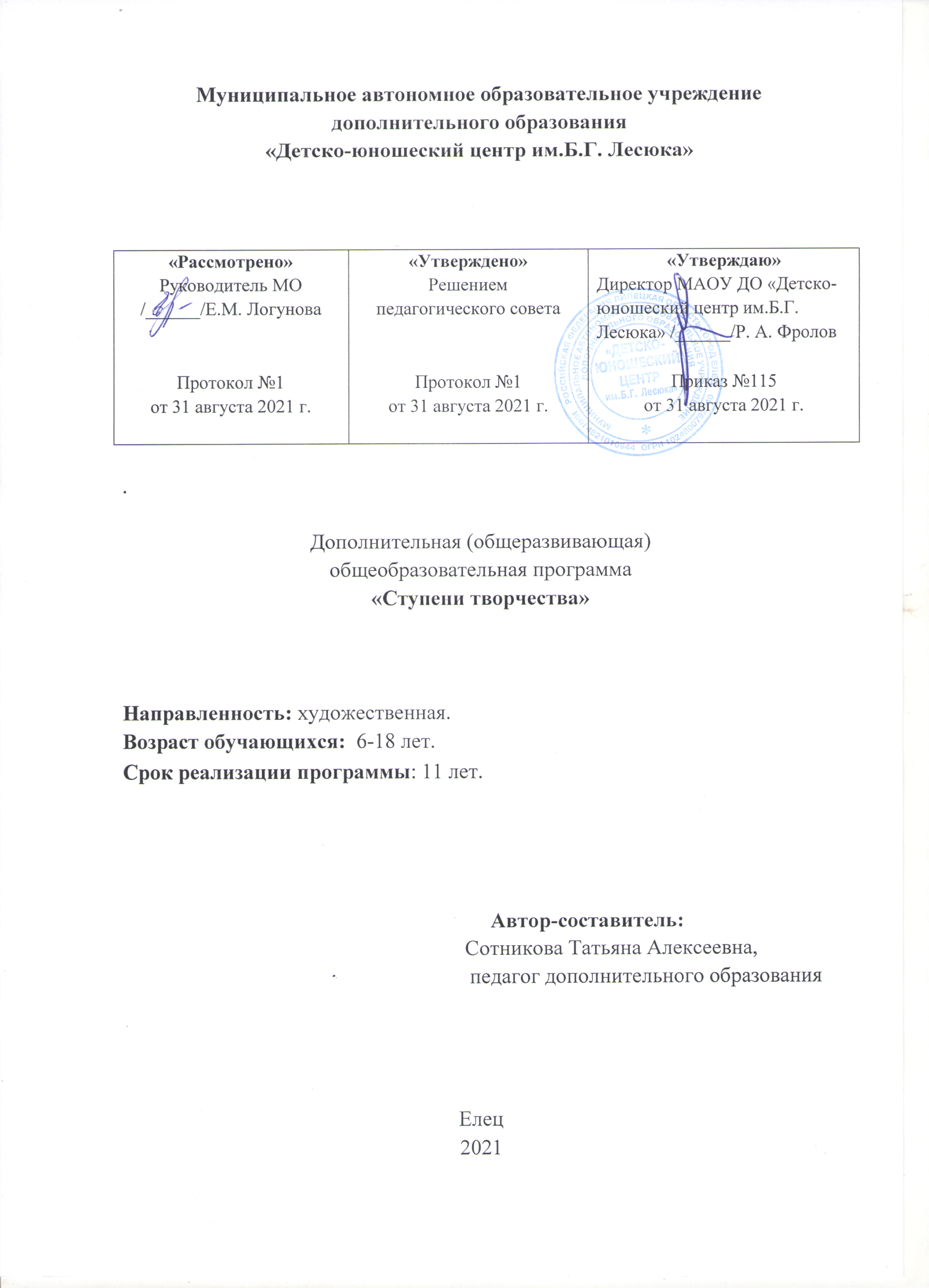 1.  Пояснительная записка. 2.  Календарный учебный график. 3.  Учебный план.  4.  Содержание программы. 5. Оценочные и методические материалы (методические обеспечение программы).6.  Список литературы. 7.  Рабочая программа первого года обучения 1 группы.8.  Рабочая программа третьего  года обучения 2 группы.9.  Рабочая программа пятого года обучения 3 группы.10. Рабочая программа седьмого года обучения 4 группы.11. Рабочая программа девятого года обучения 5 группы.1. Пояснительная запискаДополнительная (общеразвивающая) общеобразовательная программа «Ступени  творчества» разработана согласно требованиям Локального акта «Положение о структуре, порядке разработки и утверждения дополнительных (общеразвивающих) общеобразовательных программ в МАОУ ДО «Детско-юношеский центр им. Б.Г. Лесюка».Программа «Ступени творчества» имеет художественную направленность. Она представляет собой комплекс разделов, которые формируют и развивают творческие способности обучающихся, пробуждают желание участвовать в преобразовании окружающей предметной среды, удовлетворяют индивидуальные потребности в интеллектуальном и нравственном развитии. Обучая детей искусству танца, педагог выполняет важную роль в эстетическом воспитании подрастающего поколения, формирует любовь к национальной культуре, расширяет кругозор знаний.Умение владеть, понимать и создавать прекрасное делает духовную жизнь ребенка богаче, интереснее, дает ему возможность испытывать духовное наслаждение. Педагог-хореограф целесообразно изменяет и преобразует духовный мир ребенка в его интересах. Веря в творческие силы детей и осуществляя эстетическое воспитание, приходится их привлекать к самостоятельной и совместно-творческой деятельности, развивать художественный вкус. Важным средством эстетического воспитания является урок танца. Музыка и танец имеют для детей непосредственное значение в эстетическом воспитании. Посредством танца ребенок вовлекается в практическую исполнительскую деятельность, т.к. именно она является важнейшим средством эстетического воспитания и развития. Все переживания детей на занятиях танца в процессе трудовой деятельности и повседневном общении развивают у них способность видеть, понимать, ценить прекрасное в окружающем мире и стремление участвовать в их создании. Искусство танца укрепляет моральные убеждения детей, открывает перед ними богатейший мир духовной и эмоциональной жизни. Учить прекрасному – это уже смысл всей жизни.Данная образовательная программа разработана с учетом опыта предыдущего поколения мастеров хореографии. Трудно себе даже представить человека, не знакомого с выдающимся мастерством наших знаменитых танцоров, кто не восхищался бы их талантом. Русский классический балет, народная хореография нашей страны привлекали к себе повышенное внимание всегда - и в прошлые века, и сейчас, в наш XXI век - век техники.Новизна программы. Новизна предлагаемой программы заключается в целостности системы работы по хореографии, включающей интегрированный курс обучения специальным знаниям, умениям, навыкам, основам партерной гимнастики и непосредственное творческое самовыражение, самореализацию и саморазвитие личности ребенка.Актуальность программы. Актуальностью содержания данного курса является то, что он постоянно соприкасается со сферой становления личности учащихся (выбор цели, достижение успеха, стремление найти понимание со взрослыми, улучшение взаимоотношений с родителями, изживание подростковых комплексов неполноценности). Учащиеся, говоря на языке танца, усваивают идеи здорового образа жизни, отказываются от вредных привычек, совершенствуют культуру тела и культуру собственного образа в целом.В учебный процесс внедряются новые формы и методы обучения, средства активизации познавательной деятельности обучающихся, организуется самостоятельная работа. Занятия включают в себя теоретическую и практическую части, проводимые в индивидуальных и коллективных формах работы, а также игровые моменты, конкурсы, фестивали  и беседы на различные темы. Для формирования общей культуры и развития способности к эстетическому самовыражению рекомендуется посещение концертов, выставочных залов художественного творчества. Актуальность программы определяется также выбором обучающимися дальнейшего профессионального развития, обучения и освоения конкретных специальностей, успешной социализации.           Цели и задачи программы.Цель программы «Ступени творчества» - формирование многогранной свободной творческой личности средствами искусства хореографии и педагогического мастерства.Задачи:обучающие:- научить детей свободно двигаться под музыку, быть всесторонне физически подготовленными;- дать знания о хореографии и об искусстве в целом;- познакомить с различными направлениями хореографии - от классического до эстрадно-джазового;- сформировать знания об истории танца, этапах его развития;- познакомить с основными элементами и комбинациями классического, дуэтного, народно-сценического и характерного, историко-бытового танцев, современных видов хореографии;- научить создавать художественный сценический образ в хореографических произведениях;- обучить целому спектру танцев и танцевальных движений, как современных, так и исторических;- научить создавать пластические образы в различных хореографических композициях;- научить детей при освоении движений дифференцированно подходить к пониманию изменения средств выразительности: музыкальных (ускорение и замедление темпа, ослабление и усиление динамики звучания и др.) и внемузыкальных (изменение выразительности движения, жеста, мимики в связи с изменением эмоционально-образного содержания музыки);- познакомить   с   некоторыми  позициями  и   положением  рук   и   ног, положением  головы  и  корпуса во время исполнения  основных элементов,    освоение    этих    элементов    на    «середине»;развивающие:- развить творческие способности, музыкальную культуру, эрудицию, фантазию;- развить интерес к танцевальному искусству, понимание языка танца;- развить элементарные навыки координации движений;- сформировать полноценное эстетическое восприятие, индивидуальное творческое мышление и талантливость учащихся;- развить эмоциональность обучающихся;- развить музыкально- эстетическое восприятие игрового и танцевального репертуара разного характера и содержания;- развить целостное восприятие музыкально-ритмического репертуара;- развить воображение, прежде всего, в процессе музыкально-игрового и танцевального творчества;- развить выворотность ног, танцевальный шаг, правильную постановку корпуса, гибкость, устойчивость, четкую координации движений;воспитательные: - создать комфортную благоприятную обстановку, атмосферу доброжелательности и сотрудничества для духовного развития обучающегося;-воспитать музыкально-эстетический вкус, культуру поведения на сцене;- создать условия для полноценного развития физических способностей, становления и роста хореографического и актёрского мастерства;- пробудить интерес к танцевальному искусству;- сформировать потребность в постоянном повышении профессионализма;- сформировать потребность в познавательном процессе;- приобщить детей и подростков к искусству танца;- осуществить концертную деятельность коллектива, как одно из направлений работы;- способствовать творческой самореализации детей и подростков;- привить культуру общения с миром прекрасного;практико-ориентированные:- обучение приемам хореографии;- обучение работе с элементами классического, эстрадного и современного танца;- обучение приемам и правилам постановки танца.Ожидаемые результаты.    По мере изучения программного материала обучающиеся должны:знать историю отечественной, европейской и латиноамериканской танцевальных культур, а также разнообразие стилей и направлений современной хореографии, свободно их различать и владеть ими;обладать чувством ритма, музыкальностью, необходимыми для танцора физическими качествами;владеть основами актёрского мастерства, культурой эмпатического общения;обладать высоким художественным, эстетическим вкусом и творческим воображением.Знания и умения, которые приобретает обучающийся  в ходе изучения программы.После окончания группы «Малышок» обучающийся должен знать:	- музыкально-ритмические движения;	- элементы художественной гимнастики.После окончания группы «Малышок» обучающийся должен уметь:	- выполнять упражнения на гибкость;	- точно вступать в музыкальную фразу;	- выполнять танцевальный шаг; 	- двигаться в соответствии с характером музыки.После окончания подготовительной группы обучающийся должен знать:- основные позиции  и   положения  рук   и   ног;
- положение  головы, ног, корпуса и  рук процессе усвоения основных движений классического тренажа у станка и на середине;- танцевальные элементы у станка;- последовательность упражнений, направленных на развитие определенных  групп  мышц,  двигательных  функций  и  исправление недостатков осанки;-  базовый разминочный комплекс.После окончания подготовительной группы обучающийся должен уметь:- выполнять     простейшие элементы    на    «середине»;- выполнять танцевальные элементы у станка;- выполнять танцевальные композиции,   способствующие   развитию
координации движений обучающихся;- выполнять растяжку.После окончания младшей группы обучающийся должен знать:- технику прыжков с приземлением на одну ногу;-  технику поворотов на одной ноге; - технику исполнения движений в более быстром темпе.После окончания младшей группы обучающийся должен уметь:- выполнять комплекс эмоциональных упражнений и творческих ассоциативных игр;- выполнять прыжки с приземлением на одну ногу;- исполнять движения в более быстром темпе;- выполнять варианты махов ногами из положения сидя и лёжа (на спине, на боку и на животе); - выполнять шпагаты «на минус», так называемые «шпагаты с возвышений».После окончания средней группы обучающийся должен знать:- все элементы классического танца; - технологию комбинированных заданий, в которые вводятся движения, исполняемые в больших и малых позах; - основы народных, историко-бытовых танцев;- основные движения бальных танцев; - комбинации русского народного танца;- многообразные сочетания движений ног, рук, туловища, головы;-  правила исполнения в epaulement (большие и малые позы); - позы на 90 градусов, а также arabesque, attitude eroisse u effacee сначала у станка, потом на середине зала.После окончания средней  группы обучающийся должен уметь: - выполнять движения с подъемом на полупальцы;контролировать выворотность ног;правильно распределять тяжесть корпуса на стопы или на одну стопу;контролировать подтянутый корпус, соблюдать правильное положение рук в позициях;выполнять основные движения бальных танцев;выполнять новые виды разминки: народную и латиноамериканскую;создавать образы, более сложные, чем в младшей группе, которые воплощают в себе личностные и эмоциональные особенности обучающегося;раскрывать идею и смысл, которую несет в себе хореографическая композиция;исполнять в epaulement (большие и малые позы). После окончания старшей группы обучающийся должен знать:- более сложный экзерсис у станка и на середине;- знать целый спектр танцев и танцевальных движений, как современных,   так и исторических;- направления хореографии - от классического до эстрадно-джазового;- основные исторические периоды развития музыкального искусства и музыкально  -  сценических  жанров;- основные элементы и комбинации классического, дуэтного, народно-сценического и характерного, историко-бытового танцев, современных видов хореографии.После окончания старшей группы обучающийся должен уметь: - различать разнообразие музыкальных ритмов;- осмысленно воспринимать движения;- с помощью мимики и жестов передавать образы в танце;- выполнять вращения;- свободно двигаться под музыку, владеть предметами, быть всесторонне физически подготовленными; - создавать художественный сценический образ в хореографических произведениях;- создавать пластические образы в различных хореографических композициях.Срок реализации программы: 11 лет, 396 учебных недель (36 учебных недель в год).           Условия реализации программы.Обучаться по данной программе могут все желающие дети 6-18 лет.  Всего в объединении 5 групп обучающихся. Группы первого года обучения занимаются 2 раза в неделю по 1 часу. Группы третьего года обучения занимаются 2 раза в неделю по 3 часа и 1 раз в неделю по 1 часу. Группы пятого года обучения занимаются 3 раза в неделю по 2 часа. Группы седьмого года обучения занимаются 4 раза в неделю по 3 часа. Группы девятого года обучения занимаются 3 раза в неделю по 3 часа. Формы организации занятий:- познавательная деятельность (беседы, мастер – классы,  встречи с интересными людьми, и т. д.);- ценностно-ориентированная деятельность (концерты, фестивали, флешмобы, практикумы и т. д.);- свободное общение (огоньки, вечера отдыха и т. д.);- общественная деятельность (акции, трудовые десанты и т. д.).2. Календарный учебный график          Начало учебного года   - 1 сентября.Окончание учебного года – 31 мая.3. Учебный план3.1. Первый год обучения3.2. Второй год обучения.3.3. Третий год обучения.3.4. Четвёртый год обучения.3.5. Пятый год обучения.3.6. Шестой год обучения.3.7. Седьмой год обучения.3.8. Восьмой год обучения.3.9. Девятый год обучения.3.10. Десятый год обучения.3.11. Одиннадцатый год обучения.4. Содержание программы4.1. Первый год обучения.         Основной задачей в группе «Малышок» является приобретение первоначальных хореографических знаний, умений и навыков, усвоение основ правильной постановки корпуса, общее физическое развитие и укрепление мышечного аппарата, развитие у детей чувства ритма, умение отражать в движении характер музыки.1.	Организационное занятие.        Знакомство с обучающимися. Цели, задачи, значение танца. Искусство танца как составляющая часть эстетического воспитания.2.	Ритмика и танцевальные движения.        Это раздел состоит из ритмических упражнений, музыкальных заданий по слушанию и анализу танцевальной музыки, движений под музыку.1)	Элементы музыкальной грамоты.- Понятие «вступление».- Понятие быстрой и медленной музыки.- Понятие о характере музыки.2)	Построение на сценической площадке.- Ориентирование в пространстве.- Понятия «линия», «колонна», «круг».- Умение держать интервал.3)	Различные виды ходьбы и бега.- Шаг с вытягиванием носка.- Ходьба на полупальцах и пятках.- Шаг с высоким подъемом колена вперед.- Бег со сгибанием колена назад.- Боковой галоп.4)	Упражнения для головы.- Наклоны головы вправо-влево, вперед-назад.- Повороты головы.5)	Упражнения для плечевого пояса, рук, кистей.-  Попеременные и одновременные подъемы плеч при различных положениях рук (внизу, на поясе).- Круговые движения плечами (вперед-назад, попеременно).- «Замки» (соединение рук за спиной) с поворотом и наклоном.- «Крылышки» (руки согнуты в локтях, кулачки прижаты к плечам) – подъем согнутых рук вверх и опускание вниз.- Круговые вращения прямыми руками.- «Ножницы» - скрещивание рук на уровне груди.- Круговые движения кистями.6)	Упражнения для корпуса.- Наклоны корпуса вперед,  назад, в сторону.- Боковые растяжки верхней части корпуса.  7)	Упражнения для ног.- Подъем на полупальцы по VI позиции.- Сочетание подъема на полупальцы с последующим приседанием по VI позиции.- Прыжки по VI позиции (сначала с остановкой, затем подряд).8)	Танцевальные движения и ритмические упражнения.- Приставные шаги по всем направлениям по VI позиции и фиксацией ноги на каблук.- Подскоки на месте и в продвижении.- Боковой галоп.- Хлопки в ладошки.- Притопы.3. Промежуточный контроль. Практическое задание. Открытое занятие.4.	Растяжки, элементы художественной гимнастики.         Укрепление мышц спины и брюшного пресса: «Русалочка», «Кораблик», «Подготовка к мостику», «Мостик», «Кузнечик», «Кошечка», «Улитка», «Черепаха», «Морская звезда», «Паучок», «Книжка», «Велосипед», «Березка».5.	Музыкальные игры. Этюды.        Игра дает прекрасную возможность переключить внимание, снять напряжение, сплотить коллектив детей. В игре проявляются те черты характера детей, которые трудно распознать во время исполнения упражнений и даже танцев.Игры «Влево-вправо», «Эхо», «Снежный ком», «Учительница».Этюды «Цветочек», «Зайчик», «Теремок», «Топотушки», «Часики».5. Итоговый контроль.            Практическое задание. Подведение итогов учебного года. Итоговый концерт.  Вручение грамот, призов.4.2. Второй год обучения.Особое внимание уделяется постановке корпуса, ног, рук, головы в процессе усвоения основных движений классического тренажа у станка и на середине, развития простейших навыков координации движений, чувства ритма. С помощью элементарных игр развивается творческое мышление и актёрское мастерство. В подготовительной группе дети знакомятся с базовым разминочным комплексом, который впоследствии будет усложняться. Самым главным на занятиях является приобретение растяжки и развитие гибкости, поскольку возрастные физиологические особенности детей наиболее благоприятны для этого вида деятельности. Классический экзерсис в подготовительной группе включает в себя начальное ознакомление с элементами классического танца, стоя лицом к станку и на середине зала.1. Организационное занятие.         Знакомство с обучающимися. Цели, задачи, значение танца. Искусство танца как составляющая часть эстетического воспитания.2. Разминка. Растяжка. Общая физическая подготовка.Применяются всевозможные упражнения, развивающие силу, гибкость, координацию движений, скоростные качества, прыгучесть, выносливость.Силовой комплекс: махи ногой из положения сидя, лежа на спине, лежа на боку, лежа на животе, с упором  на руки. Элементы художественной гимнастики: «Березка», «Улитка», «Корзиночка», «Коробочка».Разминка стопы с сокращением. Упражнения «Кошечка». «Неваляшка». «Прятки». «Червячок». «Ножницы». «Велосипед». «Русалочка». 3. Основы классического танца.1. Шаги.1. Танцевальный шаг с носка вперед, назад.2. Шаг на полупальцах вперед, назад.3. Шаг с высоким подъемом колена вперед на полупальцах.4. Бег, сгибая ноги назад.5. Бег, вынося прямые ноги вперед.Практические занятия: Работа над умением двигаться легко, свободно, без лишних физических усилий.2. Позиции ног. 1. I, II, V-я (свободные), полувыворотные.2. I, II, III, IV-я  - прямые.Практические занятия: Отработка плотного и равномерного прижатия стопы к полу, без завала на большой палец, с ощущением равномерного распределения тяжести корпуса на обе ноги.3. Позиции рук.1. Подготовительное положение.2. I, II, III-я позиции.3. Переводы рук из позиции в позицию.Практические занятия: Отработка мягкости, гибкости и эластичности.4. Полуприседание (деми плие).1. По  I, II, V позициям.Практические занятия: Отработка гибкости, эластичности и выворотности ног.5. Выдвижение ноги (батман тандю).1. В сторону из I, V позиций. 2. Вперед из I, V позиций. 3. Назад из I, V позиций. 4. В сторону, вперед, в сочетании с полуприседением из I, V позиций (свободным).Практические занятия: Добиться особенно отчетливой, интенсивной и взаимосвязанной работы подъема пальцев с хорошо вытянутым коленом.6. Поднимание на полупальцы (релеве).1. По I, II, V позиции.2. В сочетании с полуприседанием.Практические занятия: Развить опорную эластичность всей ноги, гибкость пальцев, упругость голеностопа, которому в дальнейшем придется выдерживать трудные технические темпы как при выполнении элементарных движений, так и сложного вращения.7. Прыжки (соте). 1. На двух ногах по I, II, V позиции.Практические занятия: Отработка легкости, эластичности, высоты и музыкальности прыжка.4. Основы партерной гимнастики.Основные гимнастические элементы: «Лягушка» (сидя на полу, колени раскрыты в сторону; можно добавить наклоны вперед).«Книжка» (сидя на полу, ноги вытянуты, обхватив руками стопы, наклониться вперед, т.е. сложиться пополам, как книга. Отвести правое колено за спину, наклониться вперед и достать правой рукой левую стопу, повторить с другой ноги).«Кораблик» (лежа на животе, руки и ноги сильно вытянуты, прогнуться назад так, чтобы руки и ноги не касались пола).«Мостик» (разучивается сначала на полу, затем по стеночке, и затем из положения стоя на месте).«Коробочка» (лежа на животе, достать руками стопы и, прогнувшись, стараться поднять вверх и удержать).5.  Ритмика, музыкальная грамота.Длительность, ритмический рисунок, акценты, музыкальный размер. Понятие об акценте, метрической пульсации, паузах, длительности, ритмическом рисунке, метре. Умение выделять акценты, метрическую пульсацию, паузы. Умение воспроизводить на хлопках и шагах разнообразные ритмические рисунки, состоящие из четвертей, восьмых, половинных и целых. Умение определять музыкальный размер 2/4, 3/4, 4/4.Строение музыкального произведения.  Понятия: вступление, части, музыкальная фраза. Умение менять движение в зависимости от смены музыкальных частей, фраз.Маршевая и танцевальная музыка. Особенности танцевальных жанров: вальса, польки, галопа. Слушание и анализ маршевой и танцевальной музыки.Музыкально-ритмические упражнения:Р. Глиер. Маленький марш.А. Гречанинов. Моя лошадка.Т. Ломова. Ускоряя, замедляя.Б. Барток. Детская пьеса.Н. Александрова. Игра в мяч.М. Красев. Танец снежинок.6. Промежуточный контроль.           Практическое задание. Открытое занятие.7. Основы народно-сценического танца. Знакомство с элементами народного танца. Положение рук в народном танце. Раскрытие и закрытие рук в положениях – в кулачках и ладонями на талии (четыре пальца впереди, большой сзади). Разучивание движения рук. Комбинации с движением ног, например, вынос ноги на каблук.Танцевальные ходы:- тройной шаг,- тройной шаг с ударом,- приставной шаг,- припадание,- вынос ноги на каблук и удар в исходную позицию,- подготовка присядки для мальчиков («мячик»),- хлопки в ладони в различных ритмических рисунках (внизу, вверху, перед собой),- шаг с притопом на продвижении в сочетании с двумя простыми шагами.8. Постановочная работа по танцу.Создание композиций на основе танцевальных этюдов: «Кукол любят дети», «Цыплята», «Детство», «Лилипуты». Воплощение в танец наработанного материала по всем изученным композициям.9.Музыкальные игры.«Веселая пара», «Художник», «Курица и коршун», «Теремок», «Подарки Деде Мороза», «Магазин игрушек», «Круг дружбы».10.Концертная деятельность.Участие в ежегодном отчетном концерте. Участие в конкурсе. Разучивание танцевальных композиций «Утро на ферме», «Детство»,  «Гусеница Матильда», «Гулливер и Лилипуты».11. Итоговый контроль. Практическое задание. Подведение итогов учебного года. вручение грамот, призов.       4.3. Третий год обучения.Основная задача в подготовительной группе – развитие дальнейших хореографических знаний, умений и навыков. Особое внимание уделяется постановке корпуса, ног, рук, головы в процессе усвоения основных движений классического тренажа у станка и на середине, развития простейших навыков координации движений, чувства ритма. С помощью элементарных игр развивается творческое мышление и актёрское мастерство. В подготовительной группе дети знакомятся с базовым разминочным комплексом, который впоследствии будет усложняться. Самым главным на занятиях является приобретение растяжки и развитие гибкости, поскольку возрастные физиологические особенности детей наиболее благоприятны для этого вида деятельности. Классический экзерсис в подготовительной группе включает в себя начальное ознакомление с элементами классического танца, стоя лицом к станку и на середине зала.1. Организационное занятие.         Знакомство с обучающимися. Цели, задачи, значение танца. Искусство танца как составляющая часть эстетического воспитания.2. Разминка. Растяжка. Общая физическая подготовка.Применяются всевозможные упражнения, развивающие силу, гибкость, координацию движений, скоростные качества, прыгучесть, выносливость.Силовой комплекс: махи ногой из положения сидя, лежа на спине, лежа на боку, лежа на животе, с упором  на руки. Элементы художественной гимнастики: «Березка», «Улитка», «Корзиночка», «Коробочка».Разминка стопы с сокращением. Упражнения «Кошечка». «Неваляшка». «Прятки». «Червячок». «Ножницы». «Велосипед». «Русалочка». 3. Основы классического танца.1. Шаги.1. Танцевальный шаг с носка вперед, назад.2. Шаг на полупальцах вперед, назад.3. Шаг с высоким подъемом колена вперед на полупальцах.4. Бег, сгибая ноги назад.5. Бег, вынося прямые ноги вперед.Практические занятия: Работа над умением двигаться легко, свободно, без лишних физических усилий.2. Позиции ног. 1. I, II, V-я (свободные), полувыворотные.2. I, II, III, IV-я  - прямые.Практические занятия: Отработка плотного и равномерного прижатия стопы к полу, без завала на большой палец, с ощущением равномерного распределения тяжести корпуса на обе ноги.3. Позиции рук.1. Подготовительное положение.2. I, II, III-я позиции.3. Переводы рук из позиции в позицию.Практические занятия: Отработка мягкости, гибкости и эластичности.4. Полуприседание (деми плие).1. По  I, II, V позициям.Практические занятия: Отработка гибкости, эластичности и выворотности ног.5. Выдвижение ноги (батман тандю).1. В сторону из I, V позиций. 2. Вперед из I, V позиций. 3. Назад из I, V позиций. 4. В сторону, вперед, в сочетании с полуприседением из I, V позиций (свободным).Практические занятия: Добиться особенно отчетливой, интенсивной и взаимосвязанной работы подъема пальцев с хорошо вытянутым коленом.6. Поднимание на полупальцы (релеве).1. По I, II, V позиции.2. В сочетании с полуприседанием.Практические занятия: Развить опорную эластичность всей ноги, гибкость пальцев, упругость голеностопа, которому в дальнейшем придется выдерживать трудные технические темпы как при выполнении элементарных движений, так и сложного вращения.7. Прыжки (соте). 1. На двух ногах по I, II, V позиции.Практические занятия: Отработка легкости, эластичности, высоты и музыкальности прыжка.4. Основы партерной гимнастики.Основные гимнастические элементы: «Лягушка» (сидя на полу, колени раскрыты в сторону; можно добавить наклоны вперед).«Книжка» (сидя на полу, ноги вытянуты, обхватив руками стопы, наклониться вперед, т.е. сложиться пополам, как книга. Отвести правое колено за спину, наклониться вперед и достать правой рукой левую стопу, повторить с другой ноги).«Кораблик» (лежа на животе, руки и ноги сильно вытянуты, прогнуться назад так, чтобы руки и ноги не касались пола).«Мостик» (разучивается сначала на полу, затем по стеночке, и затем из положения стоя на месте).«Коробочка» (лежа на животе, достать руками стопы и, прогнувшись, стараться поднять вверх и удержать).5.  Ритмика, музыкальная грамота.Длительность, ритмический рисунок, акценты, музыкальный размер. Понятие об акценте, метрической пульсации, паузах, длительности, ритмическом рисунке, метре. Умение выделять акценты, метрическую пульсацию, паузы. Умение воспроизводить на хлопках и шагах разнообразные ритмические рисунки, состоящие из четвертей, восьмых, половинных и целых. Умение определять музыкальный размер 2/4, 3/4, 4/4.Строение музыкального произведения.  Понятия: вступление, части, музыкальная фраза. Умение менять движение в зависимости от смены музыкальных частей, фраз.Маршевая и танцевальная музыка. Особенности танцевальных жанров: вальса, польки, галопа. Слушание и анализ маршевой и танцевальной музыки.Музыкально-ритмические упражнения:Р. Глиер. Маленький марш.А. Гречанинов. Моя лошадка.Т. Ломова. Ускоряя, замедляя.Б. Барток. Детская пьеса.Н. Александрова. Игра в мяч.М. Красев. Танец снежинок.6. Промежуточный контроль.           Практическое задание. Открытое занятие.7. Основы народно-сценического танца. Знакомство с элементами народного танца. Положение рук в народном танце. Раскрытие и закрытие рук в положениях – в кулачках и ладонями на талии (четыре пальца впереди, большой сзади). Разучивание движения рук. Комбинации с движением ног, например, вынос ноги на каблук.Танцевальные ходы:- тройной шаг,- тройной шаг с ударом,- приставной шаг,- припадание,- вынос ноги на каблук и удар в исходную позицию,- подготовка присядки для мальчиков («мячик»),- хлопки в ладони в различных ритмических рисунках (внизу, вверху, перед собой),- шаг с притопом на продвижении в сочетании с двумя простыми шагами.8. Постановочная работа по танцу.Создание композиций на основе танцевальных этюдов: «Кукол любят дети», «Цыплята», «Детство», «Лилипуты». Воплощение в танец наработанного материала по всем изученным композициям.9.Музыкальные игры.«Веселая пара», «Художник», «Курица и коршун», «Теремок», «Подарки Деде Мороза», «Магазин игрушек», «Круг дружбы».10.Концертная деятельность.Участие в ежегодном отчетном концерте. Участие в конкурсе. Разучивание танцевальных композиций «Утро на ферме», «Детство»,  «Гусеница Матильда», «Гулливер и Лилипуты».11. Итоговый контроль. Практическое задание. Подведение итогов учебного года. вручение грамот, призов.       4.4. Четвёртый год обучения.В целях дальнейшего развития физических способностей усложняется разминочный комплекс, а в партерный тренаж вводится новый вид упражнений: варианты махов ногами из положения сидя и лёжа (на спине, на боку и на животе). В растяжке появляются шпагаты «на минус», так называемые «шпагаты с возвышений». Увеличивается количество упражнений по ОФП.Классический экзерсис на середине включает в себя закрепление старых элементов и изучение новых.Организационное занятие.Цели, задачи, значение танца. Искусство танца как составляющая часть эстетического воспитания.2. Разминка. Растяжка. Общая физическая подготовка.Варианты махов ногами из положения сидя и лёжа (на спине, на боку и на животе). Шпагаты «на минус», так называемые «шпагаты с возвышений».3. Основы классического танца.3.1 Экзерсис у станкаПозиции ног (1, 2, 5, 6).Позиции рук (подготовительная, 1, 2, 3).Demi-plies (1, 2, 5 позициям).Battements tendus:                а) с 1 позиции в сторону, вперед, назад;                б) с Demi-plies в 1 позиции;                в) с 5 позиции в сторону, вперед, назад;                г) с Demi-plies по 5 позиции;                д) с опусканием пятки во 2 позиции;                е) с Demi-plies во 2 позиции без перехода с опорной ноги и                                                        в 4 позиции без перехода и с переходом с опорной ноги с 1 и 5 позиции.Понятие направлений andehors et andedans.Demitond de jambe par terre andehors et an dedans.Rond de jambe par terre at andehors et an dedans.Battements tendus jetes.Положение ноги sur le cou-de pied вперёд и назад (обхватное (рабочее) для battements frappes).Battements frappes в сторону, вперёд, назад. (Вначале носком в пол, потом на 45 градусов).Releves на полупальцы в 1, 2 и 5 позициях и с demi-plies.Grand-plies в 1, 3, 5 позициях.Перегибание корпуса назад и в сторону (лицом к станку).3.2 Экзерсис на середине зала.Позиции ног.1, 2 porte bras.Releves (в 1, 2, 5 позициях).Упражнения для рук.Первое и второе пор де бра.Из раздела аллегро разучиваются следующие упражнения:- соте по 1, 2 и 5 позициям,- эшапе по 5 позиции,- шажманн де пье по 5 позиции, - сиссон семиль (простое) в сочетании с батман тандю.Падебуре простое (ан деор).Па польки.Па галопа. 4. Основы партерной гимнастики.Выполнение гимнастических элементов, изученных ранее. Разучивание  новых элементов: «мостик» из положения стоя, «колесо», перевороты назад и вперед.5. Ритмика, музыкальная грамота.Знакомство  понятиями: интервал, дистанция. Повороты: направо, налево.Марш:- на месте с высоко поднятым коленом и вытянутым носком;- по кругу танцевальным шагом (с носка);- знакомство с понятием музыкальных размеров 4/4, 2/4, ¾;- знакомство с длительностями: целая нота, ½, ¼;- знакомство с темпами: медленный, умеренный, быстрый;- динамические оттенки в музыке: форте, пьяно, легато, стаккато и их отображение движениями, хлопками, прыжками, плавными и резкими движениями рук и головы;- точное начало и окончание движения вместе с началом и концом музыкальной фразы;- исполнение на слух несложных ритмических рисунков.         6. Промежуточный контроль.           Практическое задание. Открытое занятие.7. Основы народно-сценического танца.На середине зала.Тройной шаг.Тройной шаг с ударом.Боковой ход.Приставной шаг.Шаг в сторону с полуприседанием.Припадание.Гармошка.Веревочка.Веревочка с переступанием на полупальцах.Ковырялочка с тройным притопом.Вынос ноги на каблук.Присядочные движения (для мальчиков): подготовка к присядке, мячик по II позиции.Присядка с выставлением ноги на каблук вперед и в сторону.Присядка с подниманием ноги вперед.Хлопушки: хлопки в ладоши в различных ритмических рисунках, хлопок сзади по щиколотке.Повороты. Поворот на мелких переступаниях с остановкой на ¼ и ½ круга.Полный поворот на мелких переступаниях.Поворот на припадании.8.Постановочная работа по танцу.Воплощение в танец наработанного материала по всем изученным композициям.9.Музыкальные игры.«Горячо - холодно» (форте-пьяно), «Третий лишний» (на окончание музыкальной фразы), «Дети и медведь», «Дети в лесу».Использование игр и этюдов, развивающих актерское мастерство детей: «Не пролить полной чаши»,  «Перейти ручей», «Пройти по канату», «Уборка комнаты».10.Концертная деятельность.Участие в ежегодном отчетном концерте. Участие в конкурсах.Разучивание танцевальных композиций: «По следам Микки Мауса», «Подсолнухи», «Детство».         11. Итоговый контроль. Практическое задание. Подведение итогов учебного года. вручение грамот, призов.       4.5. Пятый год обучения.В средней группе продолжается освоение и дальнейшее изучение элементов классического танца. Для развития общей выносливости увеличивается количество движений, входящих в одну комбинацию. В целях развития мышц стопы ряд движений выполняется с подъемом на полупальцы. Особое внимание уделяется выработке устойчивости. Залог устойчивости:выворотность ног,правильное распределение тяжести корпуса на стопы или на одну стопу,подтянутый корпус, правильное положение рук в позициях.Для развития координации используются комбинированные задания, в которые вводятся движения, исполняемые в больших и малых позах. Музыкальное сопровождение становится более разнообразным по ритмическому рисунку, осуществляется постепенный переход от малых темпов к более быстрым. Помимо физического развития добавляются общеразвивающие задачи. Начинается изучение народных, историко-бытовых танцев, что приобщает обучающихся к культурному достоянию различных народов. Производится знакомство с основными движениями бальных танцев. Совокупность изученной танцевальной лексики дает возможность создавать новые виды разминки: народную и латиноамериканскую. Продолжается работа над гибкостью, координацией движений, укреплением опорно-двигательного аппарата, повышается насыщенность занятий, что положительно влияет на сердечно-сосудистую и дыхательную системы организма, способствует развитию выносливости.    Наряду с этим решаются задачи технической подготовки: освоение различных элементов и комбинаций. Начинают изучаться многообразные сочетания движений ног, рук, туловища, головы. Путем соответствующей корректировки каждого движения формируется его выразительность, без которой невозможно добиться артистичности исполнения, т.е. способности создать индивидуальный образ в композиции. Эти образы, более сложные, чем в младшей группе, воплощают в себя личностные и эмоциональные особенности обучающегося. При этом необходимо, чтобы указанные способности умело соединялись и позволяли в целом раскрывать идею и смысл, которую несет в себе хореографическая композиция. Следовательно, на данном этапе решаются задачи коллективного творческого мышления. К основным темам прибавляются новые: народный, историко-бытовой и современный танец.  В разминке начинают использоваться комбинации, одновременно соединяющие движения всех частей тела. Вводятся всевозможные виды удержания ног из положения сидя и лежа, увеличивается количество упражнений в силовом комплексе, что позволяет в дальнейшем усложнять физические нагрузки.В классическом экзерсисе ряд движений усложняется за счет их исполнения в epaulement (большие и малые позы), изучаются позы на 90 градусов, а также arabesque, attitude eroisse u effacee. Cначала у станка, потом на середине зала.1. Организационное занятие.Цели, задачи, значение танца. Искусство танца как составляющая часть эстетического воспитания. Повторение изученного материала за предыдущие годы обучения. Упражнения в несложных танцевальных комбинациях, в которые могут быть введены повороты корпуса, головы, движения рук.2. Разминка. Растяжка. Общая физическая подготовка.Варианты махов ногами из положения сидя и лёжа (на спине, на боку и на животе). Шпагаты «на минус», так называемые «шпагаты с возвышений».3. Основы классического танца.3.1 Экзерсис у станка.Battements tendus:а) double (с двойным опусканием пятки по 2 позиции),б) в малых и больших позах.Battements tendus jetes:а) balansoir (балянсуар),б) в больших и малых позах.Rond de jambe par terre en dehors et en dedans demi plies.Demi rond et rond de jambe на 45 градусов en dehors et en dedans на всей стопе, затем на полупальцах.Battements fondues:а) на полупальцах,б) с  plies - releve на всей стопе, затем на полупальцах.  Battements soutenus в сторону, вперед, назад носком в пол, на 45 градусов на всей стопе, затем с подъемом на полупальцы.Battements frappes et battements double frappes на полупальцах.Petits battements sur le cou – de – pied на полупальцах.Rond de jambe en lair en dehors et en dedans (на всей стопе и на полупальцах. Изучение начинается со сгибания и разгибания ноги, открытой в сторону на 45 градусов).Pas caepe на всю стопу и на полупальцах.Battements releves lents  на 90 градусов в больших позах: croisee, efface, ecarte  вперед и назад, attitude, efface et croesse.Battements deve lopes.Grand plies в 4 позициях.Grand battements jetes:а) pointes,б) во всех позах. 15. 1 и 3 port de bras как заключение к различным упражнениям, позже изученные  port de bras могут использоваться с ногой, вытянутой на носок вперед, в сторону и назад, 3 – е port de bras на опорной ноге. Beleve на полупальцах:а) на 4 позиции,б) с работающей ногой в положении sur te cai – de – pied и на 45 градусов. 17. Полуповороты на  полупальцах en dehors et en dedans на двух ногах (начиная с вытянутых и с demi plies).Экзерсис на середине зала.1.Battements tendus.2.Battements jetes.3.Rond de jambe par terre, en dehors et en dedans на demi plies.4.Demi riond de jambe на 45 градусов en dehors et en dedans.5.Battements fondues.6.Battements frappes.7.Grands battements jetes et grand battements jetes.8.1, 2, 3, 4, 5, 6 port de bras.9.Arabesque.Классический танец ALLEGRO1.Tempe soute.2.Grante changement de pieds.3.Petit changement de pieds.4.Grand pas echappe croisee et effacee.5.Pas assemble вперед и назад en face.6.Sissoncne ferme.4. Основы партерной гимнастики.В средней группе набор гимнастических элементов остается тем же, но отрабатывается исполнительское мастерство и техника.5. Ритмика, музыкальная грамота.Повороты: направо, налево.Марш:- на месте с высоко поднятым коленом и вытянутым носком;- по кругу танцевальным шагом (с носка);- знакомство с понятием музыкальных размеров 4/4, 2/4, ¾;- знакомство с длительностями: целая нота, ½, ¼;- знакомство с темпами: медленный, умеренный, быстрый;- динамические оттенки в музыке: форте, пьяно, легато, стаккато и их отображение движениями, хлопками, прыжками, плавными и резкими движениями рук и головы;- точное начало и окончание движения вместе с началом и концом музыкальной фразы;- исполнение на слух несложных ритмических рисунков.         6. Промежуточный контроль.           Практическое задание. Открытое занятие.7. Основы народно-сценического танца.Повторяются все упражнения предыдущего года обучения, но ускоряется темп их исполнения. Делаются несложные танцевальные комбинации. Упражнения на середине зала.Танцевальные ходы:- переменный шаг  сноска на каблук,- переменный шаг с броском ноги назад,- молоточки (уральский ход),- ход «топотушки»,- боковые ходы,- припадание с двойным ударом сзади,- припадание на двойных ударах.Веревочки:- веревочка с двойным ударом и переступанием на каблук и на всю стопу,- веревочка двойная,- косичка.Ковырялочки:- ковырялочка с ударом по V позиции,- ковырялочка круговая (удар полупальцами работающей ноги сзади опорной, затем ковырялочка).Голубец.Дробные движения:- полключа (затактовый),- полключа,- ключ,- дробь с подскоками,- дробь с синкопами.Моталочки:- моталочка простая, - моталочка с двух ног,- моталочка с выходом на каблук и соскоком.Подбивки:- подбивка на перескоках,- подбивка боковая.Присядочные движения (для мальчиков): - присядка с броском ноги в сторону, вперед и накрест, - разножка, - ползунок с опорой на обе или одну руку,           - ползунок на каблук,           - гусиный ход,           - закладка простая.Хлопушки.Хлопушки по голени (по внутренней и внешней стороне).Вращение и поворот:- повороты на полупальцах,- ан деор и ан дедан,- вращение на простом беге с броском ноги назад (на месте и по диагонали),- вращение на прыжках,- полтура,- тур.8. Постановочная работа по танцу.Воплощение в танец наработанного материала по всем изученным композициям.          9. Концертная деятельность.Участие в ежегодном отчетном концерте. Участие в конкурсах, фестивалях. Разучивание танцевальных композиций: «Далматинцы», «Калина», «Искатели приключений», «Большая стирка», «Забытая мелодия».            10.Итоговый контроль. Практическое задание. Подведение итогов учебного года. вручение грамот, призов.       4.6. Шестой год обучения.Для развития общей выносливости увеличивается количество движений, входящих в одну комбинацию. В целях развития мышц стопы ряд движений выполняется с подъемом на полупальцы. Особое внимание уделяется выработке устойчивости. Залог устойчивости:выворотность ног,правильное распределение тяжести корпуса на стопы или на одну стопу,подтянутый корпус, правильное положение рук в позициях.Для развития координации используются комбинированные задания, в которые вводятся движения, исполняемые в больших и малых позах. Музыкальное сопровождение становится более разнообразным по ритмическому рисунку, осуществляется постепенный переход от малых темпов к более быстрым. Помимо физического развития добавляются общеразвивающие задачи. Начинается изучение народных, историко-бытовых танцев, что приобщает обучающихся к культурному достоянию различных народов. Производится знакомство с основными движениями бальных танцев. Совокупность изученной танцевальной лексики дает возможность создавать новые виды разминки: народную и латиноамериканскую. Продолжается работа над гибкостью, координацией движений, укреплением опорно-двигательного аппарата, повышается насыщенность занятий, что положительно влияет на сердечно-сосудистую и дыхательную системы организма, способствует развитию выносливости.    Наряду с этим решаются задачи технической подготовки: освоение различных элементов и комбинаций. Начинают изучаться многообразные сочетания движений ног, рук, туловища, головы. Путем соответствующей корректировки каждого движения формируется его выразительность, без которой невозможно добиться артистичности исполнения, т.е. способности создать индивидуальный образ в композиции. Эти образы, более сложные, чем в младшей группе, воплощают в себя личностные и эмоциональные особенности обучающегося. При этом необходимо, чтобы указанные способности умело соединялись и позволяли в целом раскрывать идею и смысл, которую несет в себе хореографическая композиция. Следовательно, на данном этапе решаются задачи коллективного творческого мышления. К основным темам прибавляются новые: народный, историко-бытовой и современный танец.  В разминке начинают использоваться комбинации, одновременно соединяющие движения всех частей тела. Вводятся всевозможные виды удержания ног из положения сидя и лежа, увеличивается количество упражнений в силовом комплексе, что позволяет в дальнейшем усложнять физические нагрузки.В классическом экзерсисе ряд движений усложняется за счет их исполнения в epaulement (большие и малые позы), изучаются позы на 90 градусов, а также arabesque, attitude eroisse u effacee. Cначала у станка, потом на середине зала.1. Организационное занятие.Цели, задачи, значение танца. Искусство танца как составляющая часть эстетического воспитания. Повторение изученного материала за предыдущие годы обучения. Упражнения в несложных танцевальных комбинациях, в которые могут быть введены повороты корпуса, головы, движения рук.2. Разминка. Растяжка. Общая физическая подготовка.Варианты махов ногами из положения сидя и лёжа (на спине, на боку и на животе). Шпагаты «на минус», так называемые «шпагаты с возвышений».3. Основы классического танца.3.1 Экзерсис у станка.Battements tendus:а) double (с двойным опусканием пятки по 2 позиции),б) в малых и больших позах.Battements tendus jetes:а) balansoir (балянсуар),б) в больших и малых позах.Rond de jambe par terre en dehors et en dedans demi plies.Demi rond et rond de jambe на 45 градусов en dehors et en dedans на всей стопе, затем на полупальцах.Battements fondues:а) на полупальцах,б) с  plies - releve на всей стопе, затем на полупальцах.  Battements soutenus в сторону, вперед, назад носком в пол, на 45 градусов на всей стопе, затем с подъемом на полупальцы.Battements frappes et battements double frappes на полупальцах.Petits battements sur le cou – de – pied на полупальцах.Rond de jambe en lair en dehors et en dedans (на всей стопе и на полупальцах. Изучение начинается со сгибания и разгибания ноги, открытой в сторону на 45 градусов).Pas caepe на всю стопу и на полупальцах.Battements releves lents  на 90 градусов в больших позах: croisee, efface, ecarte  вперед и назад, attitude, efface et croesse.Battements deve lopes.Grand plies в 4 позициях.Grand battements jetes:а) pointes,б) во всех позах. 15. 1 и 3 port de bras как заключение к различным упражнениям, позже изученные  port de bras могут использоваться с ногой, вытянутой на носок вперед, в сторону и назад, 3 – е port de bras на опорной ноге. Beleve на полупальцах:а) на 4 позиции,б) с работающей ногой в положении sur te cai – de – pied и на 45 градусов. 17. Полуповороты на  полупальцах en dehors et en dedans на двух ногах (начиная с вытянутых и с demi plies).Экзерсис на середине зала.1.Battements tendus.2.Battements jetes.3.Rond de jambe par terre, en dehors et en dedans на demi plies.4.Demi riond de jambe на 45 градусов en dehors et en dedans.5.Battements fondues.6.Battements frappes.7.Grands battements jetes et grand battements jetes.8.1, 2, 3, 4, 5, 6 port de bras.9.Arabesque.Классический танец ALLEGRO1.Tempe soute.2.Grante changement de pieds.3.Petit changement de pieds.4.Grand pas echappe croisee et effacee.5.Pas assemble вперед и назад en face.6.Sissoncne ferme.4. Основы партерной гимнастики.В средней группе набор гимнастических элементов остается тем же, но отрабатывается исполнительское мастерство и техника.5. Ритмика, музыкальная грамота.Повороты: направо, налево.Марш:- на месте с высоко поднятым коленом и вытянутым носком;- по кругу танцевальным шагом (с носка);- знакомство с понятием музыкальных размеров 4/4, 2/4, ¾;- знакомство с длительностями: целая нота, ½, ¼;- знакомство с темпами: медленный, умеренный, быстрый;- динамические оттенки в музыке: форте, пьяно, легато, стаккато и их отображение движениями, хлопками, прыжками, плавными и резкими движениями рук и головы;- точное начало и окончание движения вместе с началом и концом музыкальной фразы;- исполнение на слух несложных ритмических рисунков.6. Промежуточный контроль.Практическое задание. Открытое занятие.7. Основы народно-сценического танца.Повторяются все упражнения предыдущего года обучения, но ускоряется темп их исполнения. Делаются несложные танцевальные комбинации. Упражнения на середине зала.Танцевальные ходы:- переменный шаг  сноска на каблук,- переменный шаг с броском ноги назад,- молоточки (уральский ход),- ход «топотушки»,- боковые ходы,- припадание с двойным ударом сзади,- припадание на двойных ударах.Веревочки:- веревочка с двойным ударом и переступанием на каблук и на всю стопу,- веревочка двойная,- косичка.Ковырялочки:- ковырялочка с ударом по V позиции,- ковырялочка круговая (удар полупальцами работающей ноги сзади опорной, затем ковырялочка).Голубец.Дробные движения:- полключа (затактовый),- полключа,- ключ,- дробь с подскоками,- дробь с синкопами.Моталочки:- моталочка простая, - моталочка с двух ног,- моталочка с выходом на каблук и соскоком.Подбивки:- подбивка на перескоках,- подбивка боковая.Присядочные движения (для мальчиков): - присядка с броском ноги в сторону, вперед и накрест, - разножка, - ползунок с опорой на обе или одну руку,           - ползунок на каблук,           - гусиный ход,           - закладка простая.Хлопушки.Хлопушки по голени (по внутренней и внешней стороне).Вращение и поворот:- повороты на полупальцах,- ан деор и ан дедан,- вращение на простом беге с броском ноги назад (на месте и по диагонали),- вращение на прыжках,- полтура,- тур.    8. Постановочная работа по танцу.Воплощение в танец наработанного материала по всем изученным композициям.Концертная деятельность.Участие в ежегодном отчетном концерте. Участие в конкурсах, фестивалях. Разучивание танцевальных композиций: «Далматинцы», «Калина», «Искатели приключений», «Большая стирка», «Забытая мелодия». Итоговый контроль. Практическое задание. Подведение итогов учебного года. вручение грамот, призов.       4.7. Седьмой год обучения.Для развития общей выносливости увеличивается количество движений, входящих в одну комбинацию. В целях развития мышц стопы ряд движений выполняется с подъемом на полупальцы. Особое внимание уделяется выработке устойчивости. Залог устойчивости:выворотность ног,правильное распределение тяжести корпуса на стопы или на одну стопу,подтянутый корпус, правильное положение рук в позициях.Для развития координации используются комбинированные задания, в которые вводятся движения, исполняемые в больших и малых позах. Музыкальное сопровождение становится более разнообразным по ритмическому рисунку, осуществляется постепенный переход от малых темпов к более быстрым. Помимо физического развития добавляются общеразвивающие задачи. Начинается изучение народных, историко-бытовых танцев, что приобщает обучающихся к культурному достоянию различных народов. Производится знакомство с основными движениями бальных танцев. Совокупность изученной танцевальной лексики дает возможность создавать новые виды разминки: народную и латиноамериканскую. Продолжается работа над гибкостью, координацией движений, укреплением опорно-двигательного аппарата, повышается насыщенность занятий, что положительно влияет на сердечно-сосудистую и дыхательную системы организма, способствует развитию выносливости.    Наряду с этим решаются задачи технической подготовки: освоение различных элементов и комбинаций. Начинают изучаться многообразные сочетания движений ног, рук, туловища, головы. Путем соответствующей корректировки каждого движения формируется его выразительность, без которой невозможно добиться артистичности исполнения, т.е. способности создать индивидуальный образ в композиции. Эти образы, более сложные, чем в младшей группе, воплощают в себя личностные и эмоциональные особенности обучающегося. При этом необходимо, чтобы указанные способности умело соединялись и позволяли в целом раскрывать идею и смысл, которую несет в себе хореографическая композиция. Следовательно, на данном этапе решаются задачи коллективного творческого мышления. К основным темам прибавляются новые: народный, историко-бытовой и современный танец.  В разминке начинают использоваться комбинации, одновременно соединяющие движения всех частей тела. Вводятся всевозможные виды удержания ног из положения сидя и лежа, увеличивается количество упражнений в силовом комплексе, что позволяет в дальнейшем усложнять физические нагрузки.В классическом экзерсисе ряд движений усложняется за счет их исполнения в epaulement (большие и малые позы), изучаются позы на 90 градусов, а также arabesque, attitude eroisse u effacee. Cначала у станка, потом на середине зала.1. Организационное занятие.Цели, задачи, значение танца. Искусство танца как составляющая часть эстетического воспитания. Повторение изученного материала за предыдущие годы обучения. Упражнения в несложных танцевальных комбинациях, в которые могут быть введены повороты корпуса, головы, движения рук.2. Разминка. Растяжка. Общая физическая подготовка.Варианты махов ногами из положения сидя и лёжа (на спине, на боку и на животе). Шпагаты «на минус», так называемые «шпагаты с возвышений».3. Основы классического танца.3.1 Экзерсис у станка.Battements tendus:а) double (с двойным опусканием пятки по 2 позиции),б) в малых и больших позах.Battements tendus jetes:а) balansoir (балянсуар),б) в больших и малых позах.Rond de jambe par terre en dehors et en dedans demi plies.Demi rond et rond de jambe на 45 градусов en dehors et en dedans на всей стопе, затем на полупальцах.Battements fondues:а) на полупальцах,б) с  plies - releve на всей стопе, затем на полупальцах.  Battements soutenus в сторону, вперед, назад носком в пол, на 45 градусов на всей стопе, затем с подъемом на полупальцы.Battements frappes et battements double frappes на полупальцах.Petits battements sur le cou – de – pied на полупальцах.Rond de jambe en lair en dehors et en dedans (на всей стопе и на полупальцах. Изучение начинается со сгибания и разгибания ноги, открытой в сторону на 45 градусов).Pas caepe на всю стопу и на полупальцах.Battements releves lents  на 90 градусов в больших позах: croisee, efface, ecarte  вперед и назад, attitude, efface et croesse.Battements deve lopes.Grand plies в 4 позициях.Grand battements jetes:а) pointes,б) во всех позах. 15. 1 и 3 port de bras как заключение к различным упражнениям, позже изученные  port de bras могут использоваться с ногой, вытянутой на носок вперед, в сторону и назад, 3 – е port de bras на опорной ноге. Beleve на полупальцах:а) на 4 позиции,б) с работающей ногой в положении sur te cai – de – pied и на 45 градусов. 17. Полуповороты на  полупальцах en dehors et en dedans на двух ногах (начиная с вытянутых и с demi plies).Экзерсис на середине зала.1.Battements tendus.2.Battements jetes.3.Rond de jambe par terre, en dehors et en dedans на demi plies.4.Demi riond de jambe на 45 градусов en dehors et en dedans.5.Battements fondues.6.Battements frappes.7.Grands battements jetes et grand battements jetes.8.1, 2, 3, 4, 5, 6 port de bras.9.Arabesque.Классический танец ALLEGRO1.Tempe soute.2.Grante changement de pieds.3.Petit changement de pieds.4.Grand pas echappe croisee et effacee.5.Pas assemble вперед и назад en face.6.Sissoncne ferme.4. Основы партерной гимнастики.В средней группе набор гимнастических элементов остается тем же, но отрабатывается исполнительское мастерство и техника.5. Ритмика, музыкальная грамота.Повороты: направо, налево.Марш:- на месте с высоко поднятым коленом и вытянутым носком;- по кругу танцевальным шагом (с носка);- знакомство с понятием музыкальных размеров 4/4, 2/4, ¾;- знакомство с длительностями: целая нота, ½, ¼;- знакомство с темпами: медленный, умеренный, быстрый;- динамические оттенки в музыке: форте, пьяно, легато, стаккато и их отображение движениями, хлопками, прыжками, плавными и резкими движениями рук и головы;- точное начало и окончание движения вместе с началом и концом музыкальной фразы;- исполнение на слух несложных ритмических рисунков.6. Промежуточный контроль.Практическое задание. Открытое занятие.7. Основы народно-сценического танца.Повторяются все упражнения предыдущего года обучения, но ускоряется темп их исполнения. Делаются несложные танцевальные комбинации. Упражнения на середине зала.Танцевальные ходы:- переменный шаг  сноска на каблук,- переменный шаг с броском ноги назад,- молоточки (уральский ход),- ход «топотушки»,- боковые ходы,- припадание с двойным ударом сзади,- припадание на двойных ударах.Веревочки:- веревочка с двойным ударом и переступанием на каблук и на всю стопу,- веревочка двойная,- косичка.Ковырялочки:- ковырялочка с ударом по V позиции,- ковырялочка круговая (удар полупальцами работающей ноги сзади опорной, затем ковырялочка).Голубец.Дробные движения:- полключа (затактовый),- полключа,- ключ,- дробь с подскоками,- дробь с синкопами.Моталочки:- моталочка простая, - моталочка с двух ног,- моталочка с выходом на каблук и соскоком.Подбивки:- подбивка на перескоках,- подбивка боковая.Присядочные движения (для мальчиков): - присядка с броском ноги в сторону, вперед и накрест, - разножка, - ползунок с опорой на обе или одну руку,           - ползунок на каблук,           - гусиный ход,           - закладка простая.Хлопушки.Хлопушки по голени (по внутренней и внешней стороне).Вращение и поворот:- повороты на полупальцах,- ан деор и ан дедан,- вращение на простом беге с броском ноги назад (на месте и по диагонали),- вращение на прыжках,- полтура,- тур.    8. Постановочная работа по танцу.Воплощение в танец наработанного материала по всем изученным композициям.Концертная деятельность.Участие в ежегодном отчетном концерте. Участие в конкурсах, фестивалях. Разучивание танцевальных композиций: «Далматинцы», «Калина», «Искатели приключений», «Большая стирка», «Забытая мелодия». Итоговый контроль. Практическое задание. Подведение итогов учебного года. вручение грамот, призов.       4.8. Восьмой год обучения.Для развития общей выносливости увеличивается количество движений, входящих в одну комбинацию. В целях развития мышц стопы ряд движений выполняется с подъемом на полупальцы. Особое внимание уделяется выработке устойчивости. Залог устойчивости:выворотность ног,правильное распределение тяжести корпуса на стопы или на одну стопу,подтянутый корпус, правильное положение рук в позициях.Для развития координации используются комбинированные задания, в которые вводятся движения, исполняемые в больших и малых позах. Музыкальное сопровождение становится более разнообразным по ритмическому рисунку, осуществляется постепенный переход от малых темпов к более быстрым. Помимо физического развития добавляются общеразвивающие задачи. Начинается изучение народных, историко-бытовых танцев, что приобщает обучающихся к культурному достоянию различных народов. Производится знакомство с основными движениями бальных танцев. Совокупность изученной танцевальной лексики дает возможность создавать новые виды разминки: народную и латиноамериканскую. Продолжается работа над гибкостью, координацией движений, укреплением опорно-двигательного аппарата, повышается насыщенность занятий, что положительно влияет на сердечно-сосудистую и дыхательную системы организма, способствует развитию выносливости.    Наряду с этим решаются задачи технической подготовки: освоение различных элементов и комбинаций. Начинают изучаться многообразные сочетания движений ног, рук, туловища, головы. Путем соответствующей корректировки каждого движения формируется его выразительность, без которой невозможно добиться артистичности исполнения, т.е. способности создать индивидуальный образ в композиции. Эти образы, более сложные, чем в младшей группе, воплощают в себя личностные и эмоциональные особенности обучающегося. При этом необходимо, чтобы указанные способности умело соединялись и позволяли в целом раскрывать идею и смысл, которую несет в себе хореографическая композиция. Следовательно, на данном этапе решаются задачи коллективного творческого мышления. К основным темам прибавляются новые: народный, историко-бытовой и современный танец.  В разминке начинают использоваться комбинации, одновременно соединяющие движения всех частей тела. Вводятся всевозможные виды удержания ног из положения сидя и лежа, увеличивается количество упражнений в силовом комплексе, что позволяет в дальнейшем усложнять физические нагрузки.В классическом экзерсисе ряд движений усложняется за счет их исполнения в epaulement (большие и малые позы), изучаются позы на 90 градусов, а также arabesque, attitude eroisse u effacee. Cначала у станка, потом на середине зала.1. Организационное занятие.Цели, задачи, значение танца. Искусство танца как составляющая часть эстетического воспитания. Повторение изученного материала за предыдущие годы обучения. Упражнения в несложных танцевальных комбинациях, в которые могут быть введены повороты корпуса, головы, движения рук.2. Разминка. Растяжка. Общая физическая подготовка.Варианты махов ногами из положения сидя и лёжа (на спине, на боку и на животе). Шпагаты «на минус», так называемые «шпагаты с возвышений».3. Основы классического танца.3.1 Экзерсис у станка.Battements tendus:а) double (с двойным опусканием пятки по 2 позиции),б) в малых и больших позах.Battements tendus jetes:а) balansoir (балянсуар),б) в больших и малых позах.Rond de jambe par terre en dehors et en dedans demi plies.Demi rond et rond de jambe на 45 градусов en dehors et en dedans на всей стопе, затем на полупальцах.Battements fondues:а) на полупальцах,б) с  plies - releve на всей стопе, затем на полупальцах.  Battements soutenus в сторону, вперед, назад носком в пол, на 45 градусов на всей стопе, затем с подъемом на полупальцы.Battements frappes et battements double frappes на полупальцах.Petits battements sur le cou – de – pied на полупальцах.Rond de jambe en lair en dehors et en dedans (на всей стопе и на полупальцах. Изучение начинается со сгибания и разгибания ноги, открытой в сторону на 45 градусов).Pas caepe на всю стопу и на полупальцах.Battements releves lents  на 90 градусов в больших позах: croisee, efface, ecarte  вперед и назад, attitude, efface et croesse.Battements deve lopes.Grand plies в 4 позициях.Grand battements jetes:а) pointes,б) во всех позах. 15. 1 и 3 port de bras как заключение к различным упражнениям, позже изученные  port de bras могут использоваться с ногой, вытянутой на носок вперед, в сторону и назад, 3 – е port de bras на опорной ноге. Beleve на полупальцах:а) на 4 позиции,б) с работающей ногой в положении sur te cai – de – pied и на 45 градусов. 17. Полуповороты на  полупальцах en dehors et en dedans на двух ногах (начиная с вытянутых и с demi plies).Экзерсис на середине зала.1.Battements tendus.2.Battements jetes.3.Rond de jambe par terre, en dehors et en dedans на demi plies.4.Demi riond de jambe на 45 градусов en dehors et en dedans.5.Battements fondues.6.Battements frappes.7.Grands battements jetes et grand battements jetes.8.1, 2, 3, 4, 5, 6 port de bras.9.Arabesque.Классический танец ALLEGRO1.Tempe soute.2.Grante changement de pieds.3.Petit changement de pieds.4.Grand pas echappe croisee et effacee.5.Pas assemble вперед и назад en face.6.Sissoncne ferme.4. Основы партерной гимнастики.В средней группе набор гимнастических элементов остается тем же, но отрабатывается исполнительское мастерство и техника.5. Ритмика, музыкальная грамота.Повороты: направо, налево.Марш:- на месте с высоко поднятым коленом и вытянутым носком;- по кругу танцевальным шагом (с носка);- знакомство с понятием музыкальных размеров 4/4, 2/4, ¾;- знакомство с длительностями: целая нота, ½, ¼;- знакомство с темпами: медленный, умеренный, быстрый;- динамические оттенки в музыке: форте, пьяно, легато, стаккато и их отображение движениями, хлопками, прыжками, плавными и резкими движениями рук и головы;- точное начало и окончание движения вместе с началом и концом музыкальной фразы;- исполнение на слух несложных ритмических рисунков.6. Промежуточный контроль.Практическое задание. Открытое занятие.7. Основы народно-сценического танца.Повторяются все упражнения предыдущего года обучения, но ускоряется темп их исполнения. Делаются несложные танцевальные комбинации. Упражнения на середине зала.Танцевальные ходы:- переменный шаг  сноска на каблук,- переменный шаг с броском ноги назад,- молоточки (уральский ход),- ход «топотушки»,- боковые ходы,- припадание с двойным ударом сзади,- припадание на двойных ударах.Веревочки:- веревочка с двойным ударом и переступанием на каблук и на всю стопу,- веревочка двойная,- косичка.Ковырялочки:- ковырялочка с ударом по V позиции,- ковырялочка круговая (удар полупальцами работающей ноги сзади опорной, затем ковырялочка).Голубец.Дробные движения:- полключа (затактовый),- полключа,- ключ,- дробь с подскоками,- дробь с синкопами.Моталочки:- моталочка простая, - моталочка с двух ног,- моталочка с выходом на каблук и соскоком.Подбивки:- подбивка на перескоках,- подбивка боковая.Присядочные движения (для мальчиков): - присядка с броском ноги в сторону, вперед и накрест, - разножка, - ползунок с опорой на обе или одну руку,           - ползунок на каблук,           - гусиный ход,           - закладка простая.Хлопушки.Хлопушки по голени (по внутренней и внешней стороне).Вращение и поворот:- повороты на полупальцах,- ан деор и ан дедан,- вращение на простом беге с броском ноги назад (на месте и по диагонали),- вращение на прыжках,- полтура,- тур.    8. Постановочная работа по танцу.Воплощение в танец наработанного материала по всем изученным композициям.Концертная деятельность.Участие в ежегодном отчетном концерте. Участие в конкурсах, фестивалях. Разучивание танцевальных композиций: «Далматинцы», «Калина», «Искатели приключений», «Большая стирка», «Забытая мелодия». Итоговый контроль. Практическое задание. Подведение итогов учебного года. вручение грамот, призов.       4.9. Девятый год обучения.Обучающиеся уже имеют хорошую физическую подготовку, различают разнообразие музыкальных ритмов, могут осмысленно воспринимать движения, умеют с помощью мимики и жестов передавать образы в танце, поэтому большая часть занятий направлена на закрепление полученных знаний, умений и навыков, но уже в более сложных формах, в комбинации с другими видами деятельности.1. Организационное занятие.Цели, задачи, значение танца. Искусство танца как составляющая часть эстетического воспитания.2. Разминка. Растяжка. Общая физическая подготовка.Разминка в стиле «джаз» как способ  в интересной форме помочь обучающимся в освоении новой лексики, используемой в современных постановках ансамбля. Школа модерн-джаз-танца, позволяющая наиболее комплексно воспитать тело танцора, что немаловажно для дальнейшей работы.Элементы разминочного комплекса: - поза коллапса (своеобразное держание тела, когда нет напряжения и вытянутости вверх),- изоляция и полицентрия (тело как бы состоит из отдельных частей-центров:  голова и шея, плечевой пояс, грудная клетка, тазобедренная часть, руки и ноги. Эти центры могут пространственно и ритмически независимо двигаться),- мультипликация (единое движение раскладывается на составные части, фазируется или мультиплицируется), - импульс и управление (один центр активизирует другой центр, как бы управляет им, но при управлении заметен временный разрыв между движениями), - contraction и release (связаны с положением торса, рук и ног. Contraction – сжатие, сокращение. Противоположное понятие release, т.е. расширение, когда тело или его часть расширяется в пространстве. Contraction исполняется на выдохе, release – на вдохе), - упражнения стрэтч-характера.3. Силовой комплекс.Продолжается увеличение количества упражнений, особое внимание уделяется развитию выносливости. Структура занятия усложняется (становится нелинейной) для оптимизации работы обучающихся. Обучающиеся дифференцируются по половому признаку и разбиваются на две группы. Каждая группа получает и параллельно выполняет свое задание.         4.Прыжки и повороты.Определенный лексический набор, состоящий из прыжков, поворотов, махов и т.п. как основа любой хореографической композиции. Наиболее эффективна отработка этих элементов в малых группах (2-3 обучающихся) при движении по середине и по диагонали зала.Для выполнения заданий обучающиеся делятся на группы и по очереди выполняют комбинации grand battements, кабриоли, широкие прыжки в шпагат и т.п.5.Джазовый станок. Модерн танец. Использование авторской разработки педагогов коллектива «джазовый станок» как синтеза основных элементов классического танца с элементами джаза и модерна. Применение знаний народно-бытового и латиноамериканских танцев в процессе постановки новых хореографических композиций, что является своеобразной демонстрацией уже приобретенного мастерства. В основном, большая часть полученных знаний и умений служит обучающимся для полной реализации на сцене идеи и образно-смысловой наполненности танца.Основные элементы классического танца, движения джаза и модерна, лексика хореографических постановок ансамбля. Определенные правила исполнения – движения классического экзерсиса выполняются по канонам классического танца, а движения джаза и модерна заставляют работать весь корпус, особенно область таза.Основные движения – plies, battements tend us, round de jamb par there, battements jetties.6. Промежуточный контроль.Практическое задание. Открытое занятие.6. Классический танец.Использование всевозможных вариантов комбинаций со сменой ритма и темпа на занятиях по классическому танцу. Если программа по классическому экзерсису в средней группе усвоена хорошо, то можно продолжить изучение более сложных элементов.7. Постановка танцев.Обучение основам постановки танца. Изучение  структурных компонентов танца.  Возможность самостоятельного создания образов. Прослушивание разностилевых  музыкальных фрагментов на творческих мастерских, в результате которых танцоры предлагают свои варианты постановки хореографической композиции. Центральное место в процессе обучения на занятиях старшей группы занимает развитие воспитанности, ответственности и педагогических качеств характера за счет делегирования обучающимся функций педагога. Ребята учатся общению с детьми младшего возраста, самостоятельно проводят учебные занятия в подготовительных и младших группах.8. Современная хореография. Концертная деятельность. Концерты и конкурсы как самый важный вид деятельности, в процессе которого происходит приобретение новых знаний и творческого опыта, обмен информацией с участниками других коллективов и членами жюри. Посещение мастер – классов по классическому джазу, джаз – модерну и модерну. Применение мастер-классов во время ежедневных занятий. Создание хореографических номеров на базе новой лексики. Знакомство с истоками возникновения современных стилей и направлений. Разучивание композиций «Свеча на ветру», «Знамение», «Голос», «Дорогой сна», «Точка отсчета».9. Итоговый контроль. Практическое задание. Подведение итогов учебного года. вручение грамот, призов.       4.10. Десятый год обучения.Обучающиеся уже имеют хорошую физическую подготовку, различают разнообразие музыкальных ритмов, могут осмысленно воспринимать движения, умеют с помощью мимики и жестов передавать образы в танце, поэтому большая часть занятий направлена на закрепление полученных знаний, умений и навыков, но уже в более сложных формах, в комбинации с другими видами деятельности.1. Организационное занятие.Цели, задачи, значение танца. Искусство танца как составляющая часть эстетического воспитания.2. Разминка. Растяжка. Общая физическая подготовка.Разминка в стиле «джаз» как способ  в интересной форме помочь обучающимся в освоении новой лексики, используемой в современных постановках ансамбля. Школа модерн-джаз-танца, позволяющая наиболее комплексно воспитать тело танцора, что немаловажно для дальнейшей работы.Элементы разминочного комплекса: - поза коллапса (своеобразное держание тела, когда нет напряжения и вытянутости вверх),- изоляция и полицентрия (тело как бы состоит из отдельных частей-центров:  голова и шея, плечевой пояс, грудная клетка, тазобедренная часть, руки и ноги. Эти центры могут пространственно и ритмически независимо двигаться),- мультипликация (единое движение раскладывается на составные части, фазируется или мультиплицируется), - импульс и управление (один центр активизирует другой центр, как бы управляет им, но при управлении заметен временный разрыв между движениями), - contraction и release (связаны с положением торса, рук и ног. Contraction – сжатие, сокращение. Противоположное понятие release, т.е. расширение, когда тело или его часть расширяется в пространстве. Contraction исполняется на выдохе, release – на вдохе), - упражнения стрэтч-характера.3. Силовой комплекс.Продолжается увеличение количества упражнений, особое внимание уделяется развитию выносливости. Структура занятия усложняется (становится нелинейной) для оптимизации работы обучающихся. Обучающиеся дифференцируются по половому признаку и разбиваются на две группы. Каждая группа получает и параллельно выполняет свое задание.         4.Прыжки и повороты.Определенный лексический набор, состоящий из прыжков, поворотов, махов и т.п. как основа любой хореографической композиции. Наиболее эффективна отработка этих элементов в малых группах (2-3 обучающихся) при движении по середине и по диагонали зала.Для выполнения заданий обучающиеся делятся на группы и по очереди выполняют комбинации grand battements, кабриоли, широкие прыжки в шпагат и т.п.5.Джазовый станок. Модерн танец. Использование авторской разработки педагогов коллектива «джазовый станок» как синтеза основных элементов классического танца с элементами джаза и модерна. Применение знаний народно-бытового и латиноамериканских танцев в процессе постановки новых хореографических композиций, что является своеобразной демонстрацией уже приобретенного мастерства. В основном, большая часть полученных знаний и умений служит обучающимся для полной реализации на сцене идеи и образно-смысловой наполненности танца.Основные элементы классического танца, движения джаза и модерна, лексика хореографических постановок ансамбля. Определенные правила исполнения – движения классического экзерсиса выполняются по канонам классического танца, а движения джаза и модерна заставляют работать весь корпус, особенно область таза.Основные движения – plies, battements tend us, round de jamb par there, battements jetties.6. Промежуточный контроль.Практическое задание. Открытое занятие.6. Классический танец.Использование всевозможных вариантов комбинаций со сменой ритма и темпа на занятиях по классическому танцу. Если программа по классическому экзерсису в средней группе усвоена хорошо, то можно продолжить изучение более сложных элементов.7. Постановка танцев.Обучение основам постановки танца. Изучение  структурных компонентов танца.  Возможность самостоятельного создания образов. Прослушивание разностилевых  музыкальных фрагментов на творческих мастерских, в результате которых танцоры предлагают свои варианты постановки хореографической композиции. Центральное место в процессе обучения на занятиях старшей группы занимает развитие воспитанности, ответственности и педагогических качеств характера за счет делегирования обучающимся функций педагога. Ребята учатся общению с детьми младшего возраста, самостоятельно проводят учебные занятия в подготовительных и младших группах.8. Современная хореография. Концертная деятельность. Концерты и конкурсы как самый важный вид деятельности, в процессе которого происходит приобретение новых знаний и творческого опыта, обмен информацией с участниками других коллективов и членами жюри. Посещение мастер – классов по классическому джазу, джаз – модерну и модерну. Применение мастер-классов во время ежедневных занятий. Создание хореографических номеров на базе новой лексики. Знакомство с истоками возникновения современных стилей и направлений. Разучивание композиций «Свеча на ветру», «Знамение», «Голос», «Дорогой сна», «Точка отсчета».9. Итоговый контроль. Практическое задание. Подведение итогов учебного года. вручение грамот, призов.       4.11. Одиннадцатый год обучения.Старшая группа – это итоговый период процесса обучения, его завершающая стадия. Программа обучения в старшей группе носит экспериментальный характер, поскольку зависит от уровня подготовки обучающихся, качества усвоенного материала, веяний эпох и времени. Обучающиеся старшей группы уже имеют хорошую физическую подготовку, различают разнообразие музыкальных ритмов, могут осмысленно воспринимать движения, умеют с помощью мимики и жестов передавать образы в танце, поэтому большая часть занятий направлена на закрепление полученных знаний, умений и навыков, но уже в более сложных формах, в комбинации с другими видами деятельности.1. Организационное занятие.Цели, задачи, значение танца. Искусство танца как составляющая часть эстетического воспитания.2. Разминка. Растяжка. Общая физическая подготовка.Разминка в стиле «джаз» как способ  в интересной форме помочь обучающимся в освоении новой лексики, используемой в современных постановках ансамбля. Школа модерн-джаз-танца, позволяющая наиболее комплексно воспитать тело танцора, что немаловажно для дальнейшей работы.Элементы разминочного комплекса: - поза коллапса (своеобразное держание тела, когда нет напряжения и вытянутости вверх),- изоляция и полицентрия (тело как бы состоит из отдельных частей-центров:  голова и шея, плечевой пояс, грудная клетка, тазобедренная часть, руки и ноги. Эти центры могут пространственно и ритмически независимо двигаться),- мультипликация (единое движение раскладывается на составные части, фазируется или мультиплицируется), - импульс и управление (один центр активизирует другой центр, как бы управляет им, но при управлении заметен временный разрыв между движениями), - contraction и release (связаны с положением торса, рук и ног. Contraction – сжатие, сокращение. Противоположное понятие release, т.е. расширение, когда тело или его часть расширяется в пространстве. Contraction исполняется на выдохе, release – на вдохе), - упражнения стрэтч-характера.3. Силовой комплекс.Продолжается увеличение количества упражнений, особое внимание уделяется развитию выносливости. Структура занятия усложняется (становится нелинейной) для оптимизации работы обучающихся. Обучающиеся дифференцируются по половому признаку и разбиваются на две группы. Каждая группа получает и параллельно выполняет свое задание.4.Прыжки и повороты.Определенный лексический набор, состоящий из прыжков, поворотов, махов и т.п. как основа любой хореографической композиции. Наиболее эффективна отработка этих элементов в малых группах (2-3 обучающихся) при движении по середине и по диагонали зала.Для выполнения заданий обучающиеся делятся на группы и по очереди выполняют комбинации grand battements, кабриоли, широкие прыжки в шпагат и т.п.5.Джазовый станок. Модерн танец. Использование авторской разработки педагогов коллектива «джазовый станок» как синтеза основных элементов классического танца с элементами джаза и модерна. Применение знаний народно-бытового и латиноамериканских танцев в процессе постановки новых хореографических композиций, что является своеобразной демонстрацией уже приобретенного мастерства. В основном, большая часть полученных знаний и умений служит обучающимся для полной реализации на сцене идеи и образно-смысловой наполненности танца.Основные элементы классического танца, движения джаза и модерна, лексика хореографических постановок ансамбля. Определенные правила исполнения – движения классического экзерсиса выполняются по канонам классического танца, а движения джаза и модерна заставляют работать весь корпус, особенно область таза.Основные движения – plies, battements tend us, round de jamb par there, battements jetties.6. Промежуточный контроль.Практическое задание. Открытое занятие.6. Классический танец.Использование всевозможных вариантов комбинаций со сменой ритма и темпа на занятиях по классическому танцу. Если программа по классическому экзерсису в средней группе усвоена хорошо, то можно продолжить изучение более сложных элементов.7. Постановка танцев.Обучение основам постановки танца. Изучение  структурных компонентов танца.  Возможность самостоятельного создания образов. Прослушивание разностилевых  музыкальных фрагментов на творческих мастерских, в результате которых танцоры предлагают свои варианты постановки хореографической композиции. Центральное место в процессе обучения на занятиях старшей группы занимает развитие воспитанности, ответственности и педагогических качеств характера за счет делегирования обучающимся функций педагога. Ребята учатся общению с детьми младшего возраста, самостоятельно проводят учебные занятия в подготовительных и младших группах.8. Современная хореография. Концертная деятельность. Концерты и конкурсы как самый важный вид деятельности, в процессе которого происходит приобретение новых знаний и творческого опыта, обмен информацией с участниками других коллективов и членами жюри. Посещение мастер – классов по классическому джазу, джаз – модерну и модерну. Применение мастер-классов во время ежедневных занятий. Создание хореографических номеров на базе новой лексики. Знакомство с истоками возникновения современных стилей и направлений. Разучивание композиций «Свеча на ветру», «Знамение», «Голос», «Дорогой сна», «Точка отсчета».9. Итоговый контроль. Практическое задание. Подведение итогов учебного года. вручение грамот, призов.       5. Оценочные и методические материалы (методические обеспечение программы).Контроль достижения результатов обучения проводится как в течение учебного года (промежуточный контроль), так и в конце курса (итоговый контроль). Используются следующие методы контроля: - промежуточный контроль: практическое задание, прослушивание на чувство ритма, музыкальный слух и т.д.- итоговый контроль: контрольное задание, прослушивание на чувство ритма, музыкальный слух и т.д.Форма оценки результатов: уровень (высокий, средний, низкий). Критерии оценки уровня: положительный или отрицательный ответ.          Методика определения результатов. Положительный результат (+) по трём заданиям – высокий уровень, по двум заданиям – средний уровень, по одному заданию или при невыполнении двух или трёх заданий (-) – низкий уровень.В программе используются различные формы диагностики: наблюдение, собеседование, анкетирование.Диагностические карты для определения уровня обучения.Стартовый уровень.Базовый уровень.Продвинутый уровень.Формы и методы работы по программе: беседы, конкурсы, экскурсии, мастер-классы, игры, концерты.Технологии, используемые на занятиях.Создание атмосферы благожелательности, ориентирование на дальнейший успешный результат. Беседа в форме диалога. Самооценка, оценка педагогом. Система взаимодействия между педагогом и обучающимися. Раскрытие практической значимости темы. Эмоциональность подачи учебного материала.Материально-техническое обеспечение.Хореографический зал, зеркала, станки, паркетное покрытие.Репетиционная форма, танцевальная обувь.Концертные костюмы.Магнитофон.Аудиокассеты, компакт-диски, мини-диски.Видеокамера, видеомагнитофон.Музыкальный инструмент (пианино, рояль).Нотный материал, фонограммы танцевальных постановок.Музыкальное сопровождение под руководством концертмейстера. Музыкальное сопровождение под фонограмму.6. Список литературы.Литература, использованная при разработке программы.Базаров Н.Б., Мей В. Азбука классического танца. Ленинград. - 1973.Баранова С.П. Педагогика. - М., Просвещение, 1976.Ваганова А.Я. Основы классического танца,3 изд. - М.,1998.Васильева-Рождественская М.В. Историко-бытовой танец. — М.,1993.Вербицкая А.В. Основы сценического движения. - М.,1973.Выготский Л.С. Психология искусства. - М., Педагогика, 1987.Жданов Л. Школа большого балета. - М., Планета, 1974.Зуев Е.И. Волшебная сила растяжки. - М., 1990.Ивановский Н.П. Бальный танец XXI-XIX в. - 1998.Крутецкий В.А. Психология обучения и воспитания школьников. - М, Просвещение, 1976. Лопухов А.И. Основы характерного танца. -1999.Луцкая Е. Жизнь в танце. - М., Искусство, 1968.Мур А. Пересмотренная техника латиноамериканских танцев. - Лондон. Имперское общество учителей танцев. - Перевод и ред. Ю.С. Пина. - М., С-П, 1992.Никитин В.Ю. Модерн-джаз танец. - Издательский дом «Один из лучших», 2004.Перспективные направления и формы обучения танцам. — Перевод и ред. Ю.С. Пина. - М., С-П., 1995.Плисецкая М. Я, Майя Плисецкая... - М., 1994.Углов Ф.Г. Береги честь и здоровье смолоду. - М., 1991.Фирилева Ж.Е. Сафи-дансе. Танцевально-игровая гимнастика для детей. - С- Петербург. Детство-пресс, 2001.Худеков С.Н. История танцев. — С-Пб., 1993.Литература, рекомендуемая для детей и родителей.Богарникова Э. Страна волшебная балет. - М., Детская литература, 1974.Бранловская Л. Самоучитель по танцам. - Ростов-на-Дону, Феникс, 2003Васильева Е. Танец. - М., «Искусство», 1968.Рубштейн Н. Что нужно знать, чтобы стать первым. - М, Издательский дом «Один из лучших», 2002.Максимова Е. Мадам «нет». - М.,  Аст-Пресс Книга, 2003.Пичуричкин С.А. Имидж творческого коллектива. - WEB-издательство Век Информации, 2011.Тарасов Б. Как создавалась легенда: Тайна Галины Улановой. - Изд. Феникс, 2006.Шереметьевская Н. Танец на эстраде. - Издательский дом «Один из лучших», М., 2006.РАБОЧАЯ ПРОГРАММА к дополнительной (общеразвивающей) общеобразовательной программе «Ступени творчества»Возраст обучающихся: 6 – 8 лет          Год обучения: 1 год.          Группа №1 «Малышок»2021-2022 учебный годСодержание1.  Пояснительная записка. 2.  Календарно-тематическое планирование.1. Пояснительная запискаЦели и задачи программы.Цель программы «Ступени творчества» - формирование многогранной свободной творческой личности средствами искусства хореографии.          Задачи:обучающие:- научить детей свободно двигаться под музыку, быть всесторонне физически подготовленными;- дать знания о хореографии и об искусстве в целом;- познакомить с различными направлениями хореографии - от классического до эстрадно-джазового;- сформировать знания об истории танца, этапах его развития;- познакомить с основными элементами и комбинациями классического, дуэтного, народно-сценического и характерного, историко-бытового танцев, современных видов хореографии;- научить создавать художественный сценический образ в хореографических произведениях;- обучить целому спектру танцев и танцевальных движений, как современных, так и исторических;- научить создавать пластические образы в различных хореографических композициях;- научить детей при освоении движений дифференцированно подходить к пониманию изменения средств выразительности: музыкальных (ускорение и замедление темпа, ослабление и усиление динамики звучания и др.) и внемузыкальных (изменение выразительности движения, жеста, мимики в связи с изменением эмоционально-образного содержания музыки);- познакомить с некоторыми позициями и положением рук и ног, положением головы и корпуса во время исполнения основных элементов, освоение этих элементов на «середине»;развивающие:- развить творческие способности, музыкальную культуру, эрудицию, фантазию;- развить интерес к танцевальному искусству, понимание языка танца;- развить элементарные навыки координации движений;- сформировать полноценное эстетическое восприятие, индивидуальное творческое мышление и талантливость учащихся;- развить эмоциональность обучающихся;- развить музыкально- эстетическое восприятие игрового и танцевального репертуара разного характера и содержания;- развить целостное восприятие музыкально-ритмического репертуара;- развить воображение, прежде всего, в процессе музыкально-игрового и танцевального творчества;- развить выворотность ног, танцевальный шаг, правильную постановку корпуса, гибкость, устойчивость, четкую координации движений;воспитательные: - создать комфортную благоприятную обстановку, атмосферу доброжелательности и сотрудничества для духовного развития обучающегося;-воспитать музыкально-эстетический вкус, культуру поведения на сцене;- создать условия для полноценного развития физических способностей, становления и роста хореографического и актёрского мастерства;- пробудить интерес к танцевальному искусству;- сформировать потребность в постоянном повышении профессионализма;- сформировать потребность в познавательном процессе;- приобщить детей и подростков к искусству танца;- осуществить концертную деятельность коллектива, как одно из направлений работы;- способствовать творческой самореализации детей и подростков;- привить культуру общения с миром прекрасного;практико-ориентированные:- обучение приемам хореографии;- обучение работе с элементами классического, эстрадного и современного танца.Количество часов, отводимых на освоение программы.Занятия проводятся 2 раза в неделю по 1 часу (36 учебных недель). 1 час в неделю, 72 часа в год.         Ожидаемые результаты.По мере изучения программного материала обучающиеся должны:знать историю отечественной, европейской и латиноамериканской танцевальных культур, а также разнообразие стилей и направлений современной хореографии, свободно их различать и владеть ими;обладать чувством ритма, музыкальностью, необходимыми для танцора физическими качествами;владеть основами актёрского мастерства, культурой эмпатического общения;обладать высоким художественным, эстетическим вкусом и творческим воображением.Знания и умения, которые приобретает обучающийся  в ходе изучения программы.После окончания группы «Малышок» обучающийся должен знать:	- музыкально-ритмические движения;	- элементы художественной гимнастики.После окончания группы «Малышок» обучающийся должен уметь:	- выполнять упражнения на гибкость;	- точно вступать в музыкальную фразу;	- выполнять танцевальный шаг; 	- двигаться в соответствии с характером музыки.2. Календарно-тематическое планированиеРАБОЧАЯ ПРОГРАММА к дополнительной (общеразвивающей) общеобразовательной программе «Ступени творчества»Возраст обучающихся: 8 - 9 лет.          Год обучения: 3 год.          Группа №2. «Подготовительная»2021-2022 учебный годСодержание1.  Пояснительная записка. 2.  Календарно-тематическое планирование.1. Пояснительная запискаЦели и задачи программыЦель программы «Ступени творчества» -  формирование многогранной свободной творческой личности средствами искусства хореографии.          Задачи:обучающие:- научить детей свободно двигаться под музыку, быть всесторонне физически подготовленными;- дать знания о хореографии и об искусстве в целом;- познакомить с различными направлениями хореографии - от классического до эстрадно-джазового;- сформировать знания об истории танца, этапах его развития;- познакомить с основными элементами и комбинациями классического, дуэтного, народно-сценического и характерного, историко-бытового танцев, современных видов хореографии;- научить создавать художественный сценический образ в хореографических произведениях;- обучить целому спектру танцев и танцевальных движений, как современных, так и исторических;- научить создавать пластические образы в различных хореографических композициях;- научить детей при освоении движений дифференцированно подходить к пониманию изменения средств выразительности: музыкальных (ускорение и замедление темпа, ослабление и усиление динамики звучания и др.) и внемузыкальных (изменение выразительности движения, жеста, мимики в связи с изменением эмоционально-образного содержания музыки);- познакомить   с   некоторыми  позициями  и   положением  рук   и   ног, положением  головы  и  корпуса во время исполнения  основных элементов,    освоение    этих    элементов    на    «середине»;  развивающие:- развить творческие способности, музыкальную культуру, эрудицию, фантазию;- развить интерес к танцевальному искусству, понимание языка танца;- развить элементарные навыки координации движений;- сформировать полноценное эстетическое восприятие, индивидуальное творческое мышление и талантливость учащихся;- развить эмоциональность обучающихся;- развить музыкально- эстетическое восприятие игрового и танцевального репертуара разного характера и содержания;- развить целостное восприятие музыкально-ритмического репертуара;- развить воображение, прежде всего, в процессе музыкально-игрового и танцевального творчества;- развить выворотность ног, танцевальный шаг, правильную постановку корпуса, гибкость, устойчивость, четкую координации движений;воспитательные: - создать комфортную благоприятную обстановку, атмосферу доброжелательности и сотрудничества для духовного развития обучающегося;-воспитать музыкально-эстетический вкус, культуру поведения на сцене;- создать условия для полноценного развития физических способностей, становления и роста хореографического и актёрского мастерства;- пробудить интерес к танцевальному искусству;- сформировать потребность в постоянном повышении профессионализма;- сформировать потребность в познавательном процессе;- приобщить детей и подростков к искусству танца;- осуществить концертную деятельность коллектива, как одно из направлений работы;- способствовать творческой самореализации детей и подростков;- привить культуру общения с миром прекрасного;практико-ориентированные:- обучение приемам хореографии;- обучение работе с элементами классического, эстрадного и современного танца.Количество часов, отводимых на освоение программы    Занятия проводятся 2 раза в неделю по 3 часа и 1 раз в неделю по 1 часу (36 учебных недель), 7 часов в неделю, 252 часа в год.Ожидаемые результатыПо мере изучения программного материала обучающиеся должны:знать историю отечественной, европейской и латиноамериканской танцевальных культур, а также разнообразие стилей и направлений современной хореографии, свободно их различать и владеть ими;обладать чувством ритма, музыкальностью, необходимыми для танцора физическими качествами;владеть основами актёрского мастерства, культурой эмпатического общения;обладать высоким художественным, эстетическим вкусом и творческим воображением.Знания и умения, которые приобретает обучающийся  в ходе изучения программы.После окончания  подготовительной группы обучающийся должен знать:	- основные позиции и положения рук и ног;	- положение головы, ног, корпуса и рук процессе усвоения основных движений классического тренажа у станка и на середине;	-танцевальные элементы у станка;	- последовательность упражнений, направленных на развитие определенных групп мышц, двигательных функций и исправление недостатков осанки;	-базовый разминочный комплекс.После окончания  подготовительной группы обучающийся должен уметь:	-выполнять простейшие элементы на «середине»;	- выполнять танцевальные элементы у станка;	-выполнять танцевальные композиции, способствующие развитию координации движений обучающихся;	-выполнять растяжку.2. Календарно-тематическое планированиеРАБОЧАЯ ПРОГРАММА к дополнительной (общеразвивающей) общеобразовательной программе «Ступени творчества»Возраст обучающихся: 10 - 11 лет.          Год обучения: 5 год.          Группа №3 «Младшая»2021-2022 учебный годСодержание1.  Пояснительная записка. 2.  Календарно-тематическое планирование.1. Пояснительная запискаЦели и задачи программы.Цель программы «Ступени творчества» - формирование многогранной свободной творческой личности средствами искусства хореографии.Задачи:обучающие:- научить детей свободно двигаться под музыку, быть всесторонне физически подготовленными;- дать знания о хореографии и об искусстве в целом;- познакомить с различными направлениями хореографии - от классического до эстрадно-джазового;- сформировать знания об истории танца, этапах его развития;- познакомить с основными элементами и комбинациями классического, дуэтного, народно-сценического и характерного, историко-бытового танцев, современных видов хореографии;- научить создавать художественный сценический образ в хореографических произведениях;- обучить целому спектру танцев и танцевальных движений, как современных, так и исторических;- научить создавать пластические образы в различных хореографических композициях;- научить детей при освоении движений дифференцированно подходить к пониманию изменения средств выразительности: музыкальных (ускорение и замедление темпа, ослабление и усиление динамики звучания и др.) и внемузыкальных (изменение выразительности движения, жеста, мимики в связи с изменением эмоционально-образного содержания музыки);- познакомить   с   некоторыми  позициями  и   положением  рук   и   ног, положением  головы  и  корпуса во время исполнения  основных элементов,    освоение    этих    элементов    на    «середине»;  развивающие:- развить творческие способности, музыкальную культуру, эрудицию, фантазию;- развить интерес к танцевальному искусству, понимание языка танца;- развить элементарные навыки координации движений;- сформировать полноценное эстетическое восприятие, индивидуальное творческое мышление и талантливость учащихся;- развить эмоциональность обучающихся;- развить музыкально- эстетическое восприятие игрового и танцевального репертуара разного характера и содержания;- развить целостное восприятие музыкально-ритмического репертуара;- развить воображение, прежде всего, в процессе музыкально-игрового и танцевального творчества;- развить выворотность ног, танцевальный шаг, правильную постановку корпуса, гибкость, устойчивость, четкую координации движений;воспитательные: - создать комфортную благоприятную обстановку, атмосферу доброжелательности и сотрудничества для духовного развития обучающегося;-воспитать музыкально-эстетический вкус, культуру поведения на сцене;- создать условия для полноценного развития физических способностей, становления и роста хореографического и актёрского мастерства;- пробудить интерес к танцевальному искусству;- сформировать потребность в постоянном повышении профессионализма;- сформировать потребность в познавательном процессе;- приобщить детей и подростков к искусству танца;- осуществить концертную деятельность коллектива, как одно из направлений работы;- способствовать творческой самореализации детей и подростков;- привить культуру общения с миром прекрасного;практико-ориентированные:- обучение приемам хореографии;- обучение работе с элементами классического, эстрадного и современного танца.Количество часов, отводимых на освоение программы    Занятия проводятся 3 раза в неделю по 2 часа (36 учебных недель). 6 часов в неделю, 216 часов в год. Ожидаемые результатыПо мере изучения программного материала обучающиеся должны:знать историю отечественной, европейской и латиноамериканской танцевальных культур, а также разнообразие стилей и направлений современной хореографии, свободно их различать и владеть ими;обладать чувством ритма, музыкальностью, необходимыми для танцора физическими качествами;владеть основами актёрского мастерства, культурой эмпатического общения;обладать высоким художественным, эстетическим вкусом и творческим воображение.После окончания средней группы обучающийся должен знать:- все элементы классического танца; - технологию комбинированных заданий, в которые вводятся движения, исполняемые в больших и малых позах; - основы народных, историко-бытовых танцев;- основные движения бальных танцев; - комбинации русского народного танца;- многообразные сочетания движений ног, рук, туловища, головы;-  правила исполнения в epaulement (большие и малые позы); - позы на 90 градусов, а также arabesque, attitude eroisse u effacee сначала у станка, потом на середине зала.После окончания средней  группы обучающийся должен уметь: - выполнять движения с подъемом на полупальцы;контролировать выворотность ног;правильно распределять тяжесть корпуса на стопы или на одну стопу;контролировать подтянутый корпус, соблюдать правильное положение рук в позициях;выполнять основные движения бальных танцев;выполнять новые виды разминки: народную и латиноамериканскую;создавать образы, более сложные, чем в младшей группе, которые воплощают в себе личностные и эмоциональные особенности обучающегося;раскрывать идею и смысл, которую несет в себе хореографическая композиция;исполнять в epaulement (большие и малые позы).2. Календарно-тематическое планированиеРАБОЧАЯ ПРОГРАММА к дополнительной (общеразвивающей) общеобразовательной программе «Ступени творчества»Возраст обучающихся: 12 - 14 лет.          Год обучения: 7 год.          Группа №4 «Средняя»2021-2022 учебный годСодержание1.  Пояснительная записка. 2.  Календарно-тематическое планирование.1. Пояснительная запискаЦели и задачи программы.Цель программы «Ступени творчества» - формирование многогранной свободной творческой личности средствами искусства хореографии.Задачи:обучающие:- научить детей свободно двигаться под музыку, быть всесторонне физически подготовленными;- дать знания о хореографии и об искусстве в целом;- познакомить с различными направлениями хореографии - от классического до эстрадно-джазового;- сформировать знания об истории танца, этапах его развития;- познакомить с основными элементами и комбинациями классического, дуэтного, народно-сценического и характерного, историко-бытового танцев, современных видов хореографии;- научить создавать художественный сценический образ в хореографических произведениях;- обучить целому спектру танцев и танцевальных движений, как современных, так и исторических;- научить создавать пластические образы в различных хореографических композициях;- научить детей при освоении движений дифференцированно подходить к пониманию изменения средств выразительности: музыкальных (ускорение и замедление темпа, ослабление и усиление динамики звучания и др.) и внемузыкальных (изменение выразительности движения, жеста, мимики в связи с изменением эмоционально-образного содержания музыки);- познакомить   с   некоторыми  позициями  и   положением  рук   и   ног, положением  головы  и  корпуса во время исполнения  основных элементов,    освоение    этих    элементов    на    «середине»;  развивающие:- развить творческие способности, музыкальную культуру, эрудицию, фантазию;- развить интерес к танцевальному искусству, понимание языка танца;- развить элементарные навыки координации движений;- сформировать полноценное эстетическое восприятие, индивидуальное творческое мышление и талантливость учащихся;- развить эмоциональность обучающихся;- развить музыкально- эстетическое восприятие игрового и танцевального репертуара разного характера и содержания;- развить целостное восприятие музыкально-ритмического репертуара;- развить воображение, прежде всего, в процессе музыкально-игрового и танцевального творчества;- развить выворотность ног, танцевальный шаг, правильную постановку корпуса, гибкость, устойчивость, четкую координации движений;воспитательные: - создать комфортную благоприятную обстановку, атмосферу доброжелательности и сотрудничества для духовного развития обучающегося;-воспитать музыкально-эстетический вкус, культуру поведения на сцене;- создать условия для полноценного развития физических способностей, становления и роста хореографического и актёрского мастерства;- пробудить интерес к танцевальному искусству;- сформировать потребность в постоянном повышении профессионализма;- сформировать потребность в познавательном процессе;- приобщить детей и подростков к искусству танца;- осуществить концертную деятельность коллектива, как одно из направлений работы;- способствовать творческой самореализации детей и подростков;- привить культуру общения с миром прекрасного;практико-ориентированные:- обучение приемам хореографии;- обучение работе с элементами классического, эстрадного и современного танца.Количество часов, отводимых на освоение программы    Занятия проводятся 4 раза в неделю по 3 часа (36 учебных недель). 12 часов в неделю, 432 часа в год. Ожидаемые результатыПо мере изучения программного материала обучающиеся должны:знать историю отечественной, европейской и латиноамериканской танцевальных культур, а также разнообразие стилей и направлений современной хореографии, свободно их различать и владеть ими;обладать чувством ритма, музыкальностью, необходимыми для танцора физическими качествами;владеть основами актёрского мастерства, культурой эмпатического общения;обладать высоким художественным, эстетическим вкусом и творческим воображением.После окончания средней группы обучающийся должен знать:- все элементы классического танца; - технологию комбинированных заданий, в которые вводятся движения, исполняемые в больших и малых позах; - основы народных, историко-бытовых танцев;- основные движения бальных танцев; - комбинации русского народного танца;- многообразные сочетания движений ног, рук, туловища, головы;-  правила исполнения в epaulement (большие и малые позы); - позы на 90 градусов, а также arabesque, attitude eroisse u effacee сначала у станка, потом на середине зала.После окончания средней  группы обучающийся должен уметь: - выполнять движения с подъемом на полупальцы;контролировать выворотность ног;правильно распределять тяжесть корпуса на стопы или на одну стопу;контролировать подтянутый корпус, соблюдать правильное положение рук в позициях;выполнять основные движения бальных танцев;выполнять новые виды разминки: народную и латиноамериканскую;создавать образы, более сложные, чем в младшей группе, которые воплощают в себе личностные и эмоциональные особенности обучающегося;раскрывать идею и смысл, которую несет в себе хореографическая композиция;исполнять в epaulement (большие и малые позы).Календарно-тематическое планированиеРАБОЧАЯ ПРОГРАММА к дополнительной (общеразвивающей) общеобразовательной программе «Ступени творчества»Возраст обучающихся: 14 - 18 лет.          Год обучения: 9 год.          Группа №52021-2022 учебный годСодержание1.  Пояснительная записка. 2.  Календарно-тематическое планирование.1. Пояснительная запискаЦели и задачи программы.Цель программы «Ступени творчества» - формирование многогранной свободной творческой личности средствами искусства хореографии.Задачи:обучающие:- научить детей свободно двигаться под музыку, быть всесторонне физически подготовленными;- дать знания о хореографии и об искусстве в целом;- познакомить с различными направлениями хореографии - от классического до эстрадно-джазового;- сформировать знания об истории танца, этапах его развития;- познакомить с основными элементами и комбинациями классического, дуэтного, народно-сценического и характерного, историко-бытового танцев, современных видов хореографии;- научить создавать художественный сценический образ в хореографических произведениях;- обучить целому спектру танцев и танцевальных движений, как современных, так и исторических;- научить создавать пластические образы в различных хореографических композициях;- научить детей при освоении движений дифференцированно подходить к пониманию изменения средств выразительности: музыкальных (ускорение и замедление темпа, ослабление и усиление динамики звучания и др.) и внемузыкальных (изменение выразительности движения, жеста, мимики в связи с изменением эмоционально-образного содержания музыки);- познакомить   с   некоторыми  позициями  и   положением  рук   и   ног, положением  головы  и  корпуса во время исполнения  основных элементов,    освоение    этих    элементов    на    «середине»;  развивающие:- развить творческие способности, музыкальную культуру, эрудицию, фантазию;- развить интерес к танцевальному искусству, понимание языка танца;- развить элементарные навыки координации движений;- сформировать полноценное эстетическое восприятие, индивидуальное творческое мышление и талантливость учащихся;- развить эмоциональность обучающихся;- развить музыкально- эстетическое восприятие игрового и танцевального репертуара разного характера и содержания;- развить целостное восприятие музыкально-ритмического репертуара;- развить воображение, прежде всего, в процессе музыкально-игрового и танцевального творчества;- развить выворотность ног, танцевальный шаг, правильную постановку корпуса, гибкость, устойчивость, четкую координации движений;воспитательные: - создать комфортную благоприятную обстановку, атмосферу доброжелательности и сотрудничества для духовного развития обучающегося;-воспитать музыкально-эстетический вкус, культуру поведения на сцене;- создать условия для полноценного развития физических способностей, становления и роста хореографического и актёрского мастерства;- пробудить интерес к танцевальному искусству;- сформировать потребность в постоянном повышении профессионализма;- сформировать потребность в познавательном процессе;- приобщить детей и подростков к искусству танца;- осуществить концертную деятельность коллектива, как одно из направлений работы;- способствовать творческой самореализации детей и подростков;- привить культуру общения с миром прекрасного;практико-ориентированные:- обучение приемам хореографии;- обучение работе с элементами классического, эстрадного и современного танца.Количество часов, отводимых на освоение программы    Занятия проводятся 3 раза в неделю по 3 часа (36 учебных недель). 9 часов в неделю, 324 часа в год. Ожидаемые результатыПо мере изучения программного материала обучающиеся должны:знать историю отечественной, европейской и латиноамериканской танцевальных культур, а также разнообразие стилей и направлений современной хореографии, свободно их различать и владеть ими;обладать чувством ритма, музыкальностью, необходимыми для танцора физическими качествами;владеть основами актёрского мастерства, культурой эмпатического общения;обладать высоким художественным, эстетическим вкусом и творческим воображением.После окончания старшей группы обучающийся должен знать:- более сложный экзерсис у станка и на середине;- знать целый спектр танцев и танцевальных движений, как современных,   так и исторических;- направления хореографии - от классического до эстрадно-джазового;- основные исторические периоды развития музыкального искусства и музыкально  -  сценических  жанров;- основные элементы и комбинации классического, дуэтного, народно-сценического и характерного, историко-бытового танцев, современных видов хореографии.После окончания старшей группы обучающийся должен уметь: - различать разнообразие музыкальных ритмов;- осмысленно воспринимать движения;- с помощью мимики и жестов передавать образы в танце;- выполнять вращения;- свободно двигаться под музыку, владеть предметами, быть всесторонне физически подготовленными; - создавать художественный сценический образ в хореографических произведениях;- создавать пластические образы в различных хореографических композициях.2. Календарно-тематическое планирование№группыГод обученияВсего учебных недельКол-во учебных днейОбъем учебных часовРежим работы1 «Малышок»1 3672722 раза в неделю по 1 часу2 «Подготовительная»3361082522 раза в неделю по 3 часа и 1 раз в неделю по 1 часу3 «Младшая»5361082163 раза в неделю по 2 часа4 «Средняя»7361444324 раза в неделю по 3 часа5 «Старшая»9361083243 раза в неделю по 3 часа№п /п             Название раздела, темыКол-вочасовИз нихИз них№п /п             Название раздела, темыКол-вочасовтеорияпрактика1.Ознакомительное  занятие.2112.Ритмика и танцевальные движения.Элементы музыкальной грамоты.Построение на сценической площадке.Различные виды ходьбы и бега.Упражнения для головы.Упражнения для плечевого пояса, рук, кистей.Упражнения для корпуса.Упражнения для ног.Танцевальные движения и ритмические упражнения.248163.Промежуточный контроль.1-14.Растяжки, элементы художественной гимнастики.206145.Музыкальные игры. Этюды.246186.Итоговый контроль.1-1                                    Итого:722151№п /п             Название раздела, темыКол-вочасовИз нихИз них№п /п             Название раздела, темыКол-вочасовтеорияпрактика1.Организационное занятие.2112.Разминка. Растяжка. Общая физическая подготовка.10283.Основы классического танца.10194.Основы партерной гимнастики.122105.Ритмика, музыкальная грамота.10196.Промежуточный контроль.1-17.Основы народно-сценического танца.10288.Постановочная работа по танцу.8269.Музыкальные игры.615Концертная деятельность.21110.Итоговый контроль.1-1                                    Итого:721359№п /п             Название раздела, темыКол-вочасовИз нихИз них№п /п             Название раздела, темыКол-вочасовтеорияпрактика1.Организационное занятие.2112.Разминка. Растяжка. Общая физическая подготовка.268183.Основы классического танца.404364.Основы партерной гимнастики.284265.Ритмика, музыкальная грамота.224186.Промежуточный контроль.1-17.Основы народно-сценического танца.302288.Постановочная работа по танцу.404369.Музыкальные игры.30228Концертная деятельность.3012910.Итоговый контроль.1-1                                    Итого:25230222№п /п             Название раздела, темыКол-вочасовИз нихИз них№п /п             Название раздела, темыКол-вочасовтеорияпрактика1.Организационное занятие.2112.Разминка. Растяжка. Общая физическая подготовка.344303.Основы классического танца.408324.Основы партерной гимнастики.428345.Ритмика, музыкальная грамота.408326.Промежуточный контроль.1-17.Основы народно-сценического танца.408328.Постановочная работа по танцу.474439.Музыкальные игры.21120Концертная деятельность.2011910.Итоговый контроль.1-1                                    Итого:28843245№п /п             Название раздела, темыКол-вочасовИз нихИз них№п /п             Название раздела, темыКол-вочасовтеорияпрактика1.Организационное занятие.2112.Разминка. Растяжка. Общая физическая подготовка.3810283.Основы классического танца.4414304.Основы партерной гимнастики.3210225.Ритмика, музыкальная грамота.308226.Промежуточный контроль.1-17.Основы народно-сценического танца.6428.Постановочная работа по танцу.386329.Музыкальные игры.20218Концертная деятельность.41310.Итоговый контроль.1-1                                    Итого:21656160№п /п             Название раздела, темыКол-вочасовИз нихИз них№п /п             Название раздела, темыКол-вочасовтеорияпрактика1.Организационное занятие.2112.Разминка. Растяжка. Общая физическая подготовка.4810383.Основы классического танца.5614424.Основы партерной гимнастики.4810385.Ритмика, музыкальная грамота.308226.Промежуточный контроль.-17.Основы народно-сценического танца.5614428.Постановочная работа по танцу.48642Концертная деятельность.3443010.Итоговый контроль.1-1                                    Итого:32467257№п /п             Название раздела, темыКол-вочасовИз нихИз них№п /п             Название раздела, темыКол-вочасовтеорияпрактика1.Организационное занятие.2112.Разминка. Растяжка. Общая физическая подготовка.6030303.Основы классического танца.6030304.Основы партерной гимнастики.6030305.Ритмика, музыкальная грамота.6030306.Промежуточный контроль.1-17.Основы народно-сценического танца.6030308.Постановочная работа по танцу.603038Концертная деятельность.60303010.Итоговый контроль.1-1                                    Итого:432211221№п /п             Название раздела, темыКол-вочасовИз нихИз них№п /п             Название раздела, темыКол-вочасовтеорияпрактика1.Организационное занятие.2112.Разминка. Растяжка. Общая физическая подготовка.4810383.Основы классического танца.5614424.Основы партерной гимнастики.4810385.Ритмика, музыкальная грамота.308226.Промежуточный контроль.-17.Основы народно-сценического танца.5614428.Постановочная работа по танцу.48642Концертная деятельность.3443010.Итоговый контроль.1-1                                    Итого:32467257№п /п             Название раздела, темыКол-вочасовИз нихИз них№п /п             Название раздела, темыКол-вочасовтеорияпрактика1.Организационное занятие.2112.Разминка. Растяжка. Общая физическая подготовка.4422223.Силовой комплекс4422224.Прыжки и повороты4422225.Джазовый станок.Модерн танец.4422226.Промежуточный контроль.1-17.Классический танец.4422228.Постановочная работа по танцу.4422229.Современная хореография.Концертная деятельность.56282810.Итоговый контроль.1-1                                    Итого:324161163№п /п             Название раздела, темыКол-вочасовИз нихИз них№п /п             Название раздела, темыКол-вочасовтеорияпрактика1.Организационное занятие.2112.Разминка. Растяжка. Общая физическая подготовка.4422223.Силовой комплекс4422224.Прыжки и повороты4422225.Джазовый станок.Модерн танец.4422226.Промежуточный контроль.1-17.Классический танец.4422228.Постановочная работа по танцу.4422229.Современная хореография.Концертная деятельность.56282810.Итоговый контроль.1-1                                    Итого:324161163№п /п             Название раздела, темыКол-вочасовИз нихИз них№п /п             Название раздела, темыКол-вочасовтеорияпрактика1.Организационное занятие.2112.Разминка. Растяжка. Общая физическая подготовка.4422223.Силовой комплекс4422224.Прыжки и повороты4422225.Джазовый станок.Модерн танец.4422226.Промежуточный контроль.1-17.Классический танец.4422228.Постановочная работа по танцу.4422229.Современная хореография.Концертная деятельность.56282810.Итоговый контроль.1-1                                    Итого:324161163Группа девочек занимается партерной растяжкой (мышцы ног, спины).Группа мальчиков выполняет силовой комплекс (нагрузка на мышцы пресса,   рук, спины).Группа девочек занимается партерной растяжкой (мышцы ног, спины).Группа мальчиков выполняет силовой комплекс (нагрузка на мышцы пресса,   рук, спины).Группа девочек занимается партерной растяжкой (мышцы ног, спины).Группа мальчиков выполняет силовой комплекс (нагрузка на мышцы пресса,   рук, спины).Параметры оценкиКритерии оценкиКритерии оценкиКритерии оценкиПараметры оценкиВысокий уровеньСредний уровеньНизкий уровень1. Знание позиций рук и ног.Исполнение без ошибок, с правильной постановкой корпуса, позиции рук и ног.Небольшое количество ошибок, правильная постановка рук.Допускает большое количество ошибок, путает позиции рук и ног.2. Качество и уровень исполнения движений танца.Исполнение без ошибок, на высоком эмоциональном и техническом уровне.Исполнение немузыкально, с небольшим количеством ошибок. Исполнение неточное, допускает ошибки3. Умение исполнять основные элементы танцевИсполнение характерных движений танца, без ошибок, на высоком техническом уровне.Исполнение эмоциональное, с небольшим количеством ошибок.Исполнение с большим количеством ошибок.4. Проявляемый интерес к занятиям, творческая активностьПотребность в постоянном творческом росте, выполнение танцевальных движений на высоком качественном уровне.Интерес стабильный.Минимальный интерес.5. Посещение занятийРегулярное посещение ансамблевых занятий.Регулярное, пропуски связаны с болезнью.Нерегулярное.6. Участие в концертахУчастие в конкурсах, фестивалях.Небольшие концертные номера, подтанцовки, выступления на мероприятияхТолько на открытом занятии.Параметры оценкиКритерии оценкиКритерии оценкиПараметры оценки+-Умение маршировать под музыку, ритм и темп которой время от времени меняетсяУмение выполнять поклонУмение слышать и просчитывать ритм музыкиИмпровизация танца или ритмического рисунка под музыкуЖелание заниматься в ансамбле танцаПараметры оценкиКритерии оценкиКритерии оценкиПараметры оценки+-Знает начальные понятия танцевальной музыкальной азбуки (музыкальный размер, ритм, музыкальная фраза)Знает названия танцевальных фигурЗнает правила этикета общения с педагогом и со сверстникамиУмеет исполнять танцевальную программу Стартового уровня обученияУмеет слышать и понимать музыкуВладеет навыками психологической концентрации; мышечного напряжения и расслабленияВладеет навыком танцевальной координацииВладеет навыком общения в паре и в детском коллективеПараметры оценкиКритерии оценкиКритерии оценкиПараметры оценки+-Знает названия танцевальных фигурЗнает историю и географию танцев народов мираЗнает правила этикета общения с педагогом и со сверстникамиУмеет исполнять танцевальную программу базового уровня обученияУмеет слышать и понимать музыкуВладеет навыками психологической концентрации; мышечного напряжения и расслабленияВладеет навыком танцевальной координацииВладеет навыком общения в паре и в детском коллективеПринимает активное участие в концертной деятельности№ п\пТемаКол-во часовКол-во часовДата проведения№ п\пТемаТеорияПрактикаДата проведения1.Введение «Будем знакомы».1-2.Введение «Будем знакомы».-13.Развитие танцевальных навыков.1-4.Развитие танцевальных навыков.-15.Развитие танцевальных навыков.-16.Развитие музыкальности.1-7.Развитие музыкальности.-18.Музыкальные сказки.1-9.Музыкальные сказки.-110Музыкальные сказки.-111.Музыкальные сказки.-112.Музыкальные игры.1-13.Музыкальные игры.-114.Музыкальные игры.-115.Музыкальные игры.-116.Основы народно-сценического танца.1-17.Основы народно-сценического танца.-118.Основы народно-сценического танца.-119.Основы народно-сценического танца.-120.Коллективно-порядковое ориентирование.1-21.Коллективно-порядковое ориентирование.-122.Коллективно-порядковое ориентирование.-123.Коллективно-порядковое ориентирование.-124.Подготовка к открытому занятию.1-25.Подготовка к открытому занятию.-126.Подготовка к открытому занятию.-127.Подготовка к открытому занятию.1-28.Промежуточный контроль-129.Основы классического танца.1-30.Основы классического танца.-131.Основы классического танца.-132.Основы классического танца.-133.Основы классического танца.-134.Основы классического танца.-135.Пальчиковая гимнастика.-136.Пальчиковая гимнастика.-137.Пальчиковая гимнастика.-138.Пальчиковая гимнастика.-139.Подготовка к концертной деятельности.-140.Подготовка к концертной деятельности.-141.Подготовка к концертной деятельности.-142.Подготовка к концертной деятельности.-143Подготовка к концертной деятельности.-144.Подготовка к концертной деятельности.-145.Креативная гимнастика «Кто я?»1-46.Креативная гимнастика «Кто я?»-147.Креативная гимнастика «Кто я?»-148.Креативная гимнастика «Кто я?»-149.Развитие творческих способностей1-50.Развитие творческих способностей-151.Развитие творческих способностей-152.Развитие творческих способностей-153.Развитие творческих способностей-154.Развитие творческих способностей-155.Развитие творческих способностей-156.Этюды1-57.Этюды-158.Этюды-159.Этюды-160.Этюды-161.Концертная деятельность1-62.Концертная деятельность-163.Концертная деятельность-164.Концертная деятельность-165.Концертная деятельность-166..Техника исполнения1-67.Техника исполнения-168.Техника исполнения-169.Техника исполнения-170.Техника исполнения-171.Техника исполнения-172.Итоговый контроль. -1№ п\пТемаКол-во часовКол-во часовДата проведения№ п\пТемаТеорияПрактикаДата проведенияОрганизационное занятие.Разминка. Растяжка.12Разминка. Растяжка.21Разминка. Растяжка.-1Разминка. Растяжка.12Разминка. Растяжка.12Разминка. Растяжка.-1Разминка. Растяжка. Общая физическая подготовка.12Разминка. Растяжка. Общая физическая подготовка.12Разминка. Растяжка. Общая физическая подготовка.1Разминка. Растяжка. Общая физическая подготовка.12Разминка. Растяжка. Общая физическая подготовка.12Разминка. Растяжка. Общая физическая подготовка.-1Основы классического танца.12Основы классического танца.12Основы классического танца.-1Основы классического танца.12Основы классического танца.12Основы классического танца.-1Основы классического танца.-3Основы классического танца.-3Основы классического танца.-1Основы классического танца.-3Основы классического танца.-3Основы классического танца.-1Основы классического танца.-3Основы классического танца. -3Основы классического танца.-1Основы классического танца.-3Основы классического танца.Основы партерной гимнастики.12Основы партерной гимнастики.-1Основы партерной гимнастики.12Основы партерной гимнастики.12Основы партерной гимнастики.-1Основы партерной гимнастики.12Основы партерной гимнастики.-3Основы партерной гимнастики.-1Основы партерной гимнастики.-3Основы партерной гимнастики.-3Основы партерной гимнастики.-1Основы партерной гимнастики.-3Основы партерной гимнастики.-3Основы партерной гимнастики.-1Ритмика, музыкальная грамота.12Ритмика, музыкальная грамота.12Ритмика, музыкальная грамота.-1Ритмика, музыкальная грамота.12Ритмика, музыкальная грамота.12Ритмика, музыкальная грамота.-3Ритмика, музыкальная грамота.-3Ритмика, музыкальная грамота.1Ритмика, музыкальная грамота.Промежуточный контроль.21Основы народно - сценического танца.12Основы народно - сценического танца.-1Основы народно - сценического танца.12Основы народно - сценического танца.-3Основы народно - сценического танца.-1Основы народно - сценического танца.-3Основы народно - сценического танца.-3Основы народно - сценического танца.-1Основы народно - сценического танца.-3Основы народно - сценического танца.-3Основы народно - сценического танца.-1Основы народно - сценического танца.-3Основы народно - сценического танца. Постановочная работа.12Постановочная работа.1Постановочная работа.12Постановочная работа.12Постановочная работа.-1Постановочная работа.12Постановочная работа.-3Постановочная работа.-1Постановочная работа.-3Постановочная работа.-3Постановочная работа.-1Постановочная работа.-3Постановочная работа.-3Постановочная работа.-1Постановочная работа.-3Постановочная работа.-3Постановочная работа.-1Постановочная работа.-3Музыкальные игры.12Музыкальные игры.-1Музыкальные игры.12Музыкальные игры.-3Музыкальные игры.-3Музыкальные игры.-1Музыкальные игры.-3Музыкальные игры.-3Музыкальные игры.-1Музыкальные игры.-3Музыкальные игры.-3Музыкальные игры.-1Музыкальные игры.Концертная деятельность.-3Концертная деятельность.12Концертная деятельность.-1Концертная деятельность.-3Концертная деятельность.-3Концертная деятельность.-1Концертная деятельность.-3Концертная деятельность.-3Концертная деятельность.-1Концертная деятельность.-3Концертная деятельность.-3Концертная деятельность.-1Концертная деятельность.-3Концертная деятельность.-3Итоговый контроль. -1№ п\пТемаКол-во часовКол-во часовКол-во часовДата проведения№ п\пТемаТеорияТеорияПрактикаДата проведенияОрганизационное  занятие.Организационное  занятие.11Разминка. Растяжка. Общая физическая подготовка.Разминка. Растяжка. Общая физическая подготовка.11Разминка. Растяжка. Общая физическая подготовка.Разминка. Растяжка. Общая физическая подготовка.11Разминка. Растяжка. Общая физическая подготовка.Разминка. Растяжка. Общая физическая подготовка.11Разминка. Растяжка. Общая физическая подготовка.Разминка. Растяжка. Общая физическая подготовка.11Разминка. Растяжка. Общая физическая подготовка.Разминка. Растяжка. Общая физическая подготовка.11Разминка. Растяжка. Общая физическая подготовка.Разминка. Растяжка. Общая физическая подготовка.11Разминка. Растяжка. Общая физическая подготовка.Разминка. Растяжка. Общая физическая подготовка.11Разминка. Растяжка. Общая физическая подготовка.Разминка. Растяжка. Общая физическая подготовка.11Разминка. Растяжка. Общая физическая подготовка.Разминка. Растяжка. Общая физическая подготовка.11Разминка. Растяжка. Общая физическая подготовка.Разминка. Растяжка. Общая физическая подготовка.11Разминка. Растяжка. Общая физическая подготовка.Разминка. Растяжка. Общая физическая подготовка.-2Разминка. Растяжка. Общая физическая подготовка.Разминка. Растяжка. Общая физическая подготовка.-2Разминка. Растяжка. Общая физическая подготовка.Разминка. Растяжка. Общая физическая подготовка.-2Разминка. Растяжка. Общая физическая подготовка.Разминка. Растяжка. Общая физическая подготовка.-2Разминка. Растяжка. Общая физическая подготовка.Разминка. Растяжка. Общая физическая подготовка.-2Разминка. Растяжка. Общая физическая подготовка.Разминка. Растяжка. Общая физическая подготовка.-2Разминка. Растяжка. Общая физическая подготовка.Разминка. Растяжка. Общая физическая подготовка.-2Разминка. Растяжка. Общая физическая подготовка.Разминка. Растяжка. Общая физическая подготовка.-2Разминка. Растяжка. Общая физическая подготовка.Разминка. Растяжка. Общая физическая подготовка.-2Основы классического танца.Основы классического танца.11Основы классического танца.Основы классического танца.11Основы классического танца.Основы классического танца.11Основы классического танца.Основы классического танца.11Основы классического танца.Основы классического танца.11Основы классического танца.Основы классического танца.11Основы классического танца.Основы классического танца.11Основы классического танца.Основы классического танца.11Основы классического танца.Основы классического танца.11Основы классического танца.Основы классического танца.11Основы классического танца.Основы классического танца.11Основы классического танца.Основы классического танца.11Основы классического танца.Основы классического танца.11Основы классического танца.Основы классического танца.11Основы классического танца.Основы классического танца.2Основы классического танца.Основы классического танца.2Основы классического танца.Основы классического танца.2Основы классического танца.Основы классического танца.2Основы классического танца.Основы классического танца.2Основы классического танца.Основы классического танца.2Основы классического танца.Основы классического танца.2Основы классического танца.Основы классического танца.2Основы партерной гимнастики.Основы партерной гимнастики.11Основы партерной гимнастики.Основы партерной гимнастики.11Основы партерной гимнастики.Основы партерной гимнастики.11Основы партерной гимнастики.Основы партерной гимнастики.11Основы партерной гимнастики.Основы партерной гимнастики.11Основы партерной гимнастики.Основы партерной гимнастики.11Основы партерной гимнастики.Основы партерной гимнастики.11Основы партерной гимнастики.Основы партерной гимнастики.11Основы партерной гимнастики.Основы партерной гимнастики.11Основы партерной гимнастики.Основы партерной гимнастики.11Основы партерной гимнастики.Основы партерной гимнастики.2Основы партерной гимнастики.Основы партерной гимнастики.2Основы партерной гимнастики.Основы партерной гимнастики.2Основы партерной гимнастики.Основы партерной гимнастики.2Основы партерной гимнастики.Основы партерной гимнастики.2Основы партерной гимнастики.Основы партерной гимнастики.2Ритмика, музыкальная грамотность.Ритмика, музыкальная грамотность.11Ритмика, музыкальная грамотность.Ритмика, музыкальная грамотность.11Ритмика, музыкальная грамотность.Ритмика, музыкальная грамотность.11Ритмика, музыкальная грамотность.Ритмика, музыкальная грамотность.11Ритмика, музыкальная грамотность.Ритмика, музыкальная грамотность.11Ритмика, музыкальная грамотность.Ритмика, музыкальная грамотность.11Ритмика, музыкальная грамотность.Ритмика, музыкальная грамотность.11Ритмика, музыкальная грамотность.Ритмика, музыкальная грамотность.11Ритмика, музыкальная грамотность.Ритмика, музыкальная грамотность.2Ритмика, музыкальная грамотность.Ритмика, музыкальная грамотность.2Ритмика, музыкальная грамотность.Ритмика, музыкальная грамотность.2Ритмика, музыкальная грамотность.Ритмика, музыкальная грамотность.2Ритмика, музыкальная грамотность.Ритмика, музыкальная грамотность.2Ритмика, музыкальная грамотность.Ритмика, музыкальная грамотность.2Ритмика, музыкальная грамотность.Ритмика, музыкальная грамотность.2Промежуточный контроль.Основы народно-сценического танца.Промежуточный контроль.Основы народно-сценического танца.11Основы народно-сценического танца.Основы народно-сценического танца.11Основы народно-сценического танца.Основы народно-сценического танца.11Основы народно-сценического танца.Постановочная работа по танцу.Основы народно-сценического танца.Постановочная работа по танцу.11Постановочная работа по танцу.Постановочная работа по танцу.11Постановочная работа по танцу.Постановочная работа по танцу.11Постановочная работа по танцу.Постановочная работа по танцу.11Постановочная работа по танцу.Постановочная работа по танцу.11Постановочная работа по танцу.Постановочная работа по танцу.11Постановочная работа по танцу.Постановочная работа по танцу.12Постановочная работа по танцу.Постановочная работа по танцу.2Постановочная работа по танцу.Постановочная работа по танцу.2Постановочная работа по танцу.Постановочная работа по танцу.2Постановочная работа по танцу.Постановочная работа по танцу.2Постановочная работа по танцу.Постановочная работа по танцу.2Постановочная работа по танцу.Постановочная работа по танцу.2Постановочная работа по танцу.Постановочная работа по танцу.2Постановочная работа по танцу.Постановочная работа по танцу.2Постановочная работа по танцу.Постановочная работа по танцу.2Постановочная работа по танцу.Постановочная работа по танцу.2Постановочная работа по танцу.Постановочная работа по танцу.2Постановочная работа по танцу.Постановочная работа по танцу.2Музыкальные игры.Музыкальные игры.11Музыкальные игры.Музыкальные игры.11Музыкальные игры.Музыкальные игры.2Музыкальные игры.Музыкальные игры.2Музыкальные игры.Музыкальные игры.2Музыкальные игры.Музыкальные игры.2Музыкальные игры.Музыкальные игры.2Музыкальные игры.Музыкальные игры.2Музыкальные игры.Музыкальные игры.2Музыкальные игры.Музыкальные игры.2Концертная деятельность.Концертная деятельность.11Концертная деятельность.Концертная деятельность.2Итоговый контрольИтоговый контроль1№ п\пТемаКол-во часовКол-во часовКол-во часовДата проведения№ п\пТемаТеорияТеорияПрактикаДата проведенияОрганизационное  занятие.Разминка. Растяжка. Общая физическая подготовка.Организационное  занятие.Разминка. Растяжка. Общая физическая подготовка.21Разминка. Растяжка. Общая физическая подготовка.Разминка. Растяжка. Общая физическая подготовка.21Разминка. Растяжка. Общая физическая подготовка.Разминка. Растяжка. Общая физическая подготовка.21Разминка. Растяжка. Общая физическая подготовка.Разминка. Растяжка. Общая физическая подготовка.21Разминка. Растяжка. Общая физическая подготовка.Разминка. Растяжка. Общая физическая подготовка.12Разминка. Растяжка. Общая физическая подготовка.Разминка. Растяжка. Общая физическая подготовка.12Разминка. Растяжка. Общая физическая подготовка.Разминка. Растяжка. Общая физическая подготовка.21Разминка. Растяжка. Общая физическая подготовка.Разминка. Растяжка. Общая физическая подготовка.21Разминка. Растяжка. Общая физическая подготовка.Разминка. Растяжка. Общая физическая подготовка.21Разминка. Растяжка. Общая физическая подготовка.Разминка. Растяжка. Общая физическая подготовка.12Разминка. Растяжка. Общая физическая подготовка.Разминка. Растяжка. Общая физическая подготовка.21Разминка. Растяжка. Общая физическая подготовка.Разминка. Растяжка. Общая физическая подготовка.21Разминка. Растяжка. Общая физическая подготовка.Разминка. Растяжка. Общая физическая подготовка.12Разминка. Растяжка. Общая физическая подготовка.Разминка. Растяжка. Общая физическая подготовка.12Разминка. Растяжка. Общая физическая подготовка.Разминка. Растяжка. Общая физическая подготовка.21Разминка. Растяжка. Общая физическая подготовка.Разминка. Растяжка. Общая физическая подготовка.21Разминка. Растяжка. Общая физическая подготовка.Разминка. Растяжка. Общая физическая подготовка.-1Разминка. Растяжка. Общая физическая подготовка.Разминка. Растяжка. Общая физическая подготовка.21Разминка. Растяжка. Общая физическая подготовка.Разминка. Растяжка. Общая физическая подготовка.21Разминка. Растяжка. Общая физическая подготовка.Разминка. Растяжка. Общая физическая подготовка.-3Разминка. Растяжка. Общая физическая подготовка.Разминка. Растяжка. Общая физическая подготовка.-3Разминка. Растяжка. Общая физическая подготовка.Основы классического танца.Разминка. Растяжка. Общая физическая подготовка.Основы классического танца.-21Основы классического танца.Основы классического танца.21Основы классического танца.Основы классического танца.12Основы классического танца.Основы классического танца.21Основы классического танца.Основы классического танца.12Основы классического танца.Основы классического танца.21Основы классического танца.Основы классического танца.12Основы классического танца.Основы классического танца.21Основы классического танца.Основы классического танца.12Основы классического танца.Основы классического танца.21Основы классического танца.Основы классического танца.12Основы классического танца.Основы классического танца.21Основы классического танца.Основы классического танца.12Основы классического танца.Основы классического танца.21Основы классического танца.Основы классического танца.21Основы классического танца.Основы классического танца.21Основы классического танца.Основы классического танца.21Основы классического танца.Основы классического танца.21Основы классического танца.Основы классического танца.-3Основы классического танца.Основы классического танца.-3Основы классического танца.Основы партерной гимнастики.Основы классического танца.Основы партерной гимнастики.21Основы партерной гимнастики.Основы партерной гимнастики.21Основы партерной гимнастики.Основы партерной гимнастики.12Основы партерной гимнастики.Основы партерной гимнастики.21Основы партерной гимнастики.Основы партерной гимнастики.12Основы партерной гимнастики.Основы партерной гимнастики.21Основы партерной гимнастики.Основы партерной гимнастики.12Основы партерной гимнастики.Основы партерной гимнастики.21Основы партерной гимнастики.Основы партерной гимнастики.12Основы партерной гимнастики.Основы партерной гимнастики.21Основы партерной гимнастики.Основы партерной гимнастики.12Основы партерной гимнастики.Основы партерной гимнастики.21Основы партерной гимнастики.Основы партерной гимнастики.12Основы партерной гимнастики.Основы партерной гимнастики.21Основы партерной гимнастики.Основы партерной гимнастики.21Основы партерной гимнастики.Основы партерной гимнастики.21Основы партерной гимнастики.Основы партерной гимнастики.21Основы партерной гимнастики.Основы партерной гимнастики.21Основы партерной гимнастики.Основы партерной гимнастики.-3Основы партерной гимнастики.Основы партерной гимнастики.-3Ритмика, музыкальная грамотность.Ритмика, музыкальная грамотность.21Ритмика, музыкальная грамотность.Ритмика, музыкальная грамотность.21Ритмика, музыкальная грамотность.Ритмика, музыкальная грамотность.12Ритмика, музыкальная грамотность.Ритмика, музыкальная грамотность.21Ритмика, музыкальная грамотность.Ритмика, музыкальная грамотность.12Ритмика, музыкальная грамотность.Ритмика, музыкальная грамотность.21Ритмика, музыкальная грамотность.Ритмика, музыкальная грамотность.12Ритмика, музыкальная грамотность.Ритмика, музыкальная грамотность.21Ритмика, музыкальная грамотность.Ритмика, музыкальная грамотность.12Ритмика, музыкальная грамотность.Ритмика, музыкальная грамотность.21Ритмика, музыкальная грамотность.Ритмика, музыкальная грамотность.12Ритмика, музыкальная грамотность.Ритмика, музыкальная грамотность.21Ритмика, музыкальная грамотность.Ритмика, музыкальная грамотность.12Ритмика, музыкальная грамотность.Ритмика, музыкальная грамотность.21Ритмика, музыкальная грамотность.Ритмика, музыкальная грамотность.21Ритмика, музыкальная грамотность.Ритмика, музыкальная грамотность.21Ритмика, музыкальная грамотность.Ритмика, музыкальная грамотность.21Ритмика, музыкальная грамотность.Ритмика, музыкальная грамотность.21Ритмика, музыкальная грамотность.Ритмика, музыкальная грамотность.-3Ритмика, музыкальная грамотность.Ритмика, музыкальная грамотность.-3Промежуточный контроль.Основы народно-сценического танца.Промежуточный контроль.Основы народно-сценического танца.21Основы народно-сценического танца.Основы народно-сценического танца.21Основы народно-сценического танца.Основы народно-сценического танца.12Основы народно-сценического танца.Основы народно-сценического танца.21Основы народно-сценического танца.Основы народно-сценического танца.12Основы народно-сценического танца.Основы народно-сценического танца.21Основы народно-сценического танца.Основы народно-сценического танца.12Основы народно-сценического танца.Основы народно-сценического танца.21Основы народно-сценического танца.Основы народно-сценического танца.12Основы народно-сценического танца.Основы народно-сценического танца.21Основы народно-сценического танца.Основы народно-сценического танца.12Основы народно-сценического танца.Основы народно-сценического танца.21Основы народно-сценического танца.Основы народно-сценического танца.12Основы народно-сценического танца.Основы народно-сценического танца.21Основы народно-сценического танца.Основы народно-сценического танца.21Основы народно-сценического танца.Основы народно-сценического танца.21Основы народно-сценического танца.Основы народно-сценического танца.21Основы народно-сценического танца.Основы народно-сценического танца.21Основы народно-сценического танца.Основы народно-сценического танца.-3Основы народно-сценического танца.Основы народно-сценического танца.-3Основы народно-сценического танца.Постановочная работа по танцу.Основы народно-сценического танца.Постановочная работа по танцу.21Постановочная работа по танцу.Постановочная работа по танцу.21Постановочная работа по танцу.Постановочная работа по танцу.12Постановочная работа по танцу.Постановочная работа по танцу.21Постановочная работа по танцу.Постановочная работа по танцу.12Постановочная работа по танцу.Постановочная работа по танцу.21Постановочная работа по танцу.Постановочная работа по танцу.12Постановочная работа по танцу.Постановочная работа по танцу.21Постановочная работа по танцу.Постановочная работа по танцу.12Постановочная работа по танцу.Постановочная работа по танцу.21Постановочная работа по танцу.Постановочная работа по танцу.12Постановочная работа по танцу.Постановочная работа по танцу.21Постановочная работа по танцу.Постановочная работа по танцу.12Постановочная работа по танцу.Постановочная работа по танцу.21Постановочная работа по танцу.Постановочная работа по танцу.21Постановочная работа по танцу.Постановочная работа по танцу.21Постановочная работа по танцу.Постановочная работа по танцу.21Постановочная работа по танцу.Постановочная работа по танцу.21Постановочная работа по танцу.Постановочная работа по танцу.-3Постановочная работа по танцу.Постановочная работа по танцу.-3Постановочная работа по танцу.Постановочная работа по танцу.33Постановочная работа по танцу.Постановочная работа по танцу.3Постановочная работа по танцу.Постановочная работа по танцу.3Концертная деятельность.Концертная деятельность.21Концертная деятельность.Концертная деятельность.12Концертная деятельность.Концертная деятельность.21Концертная деятельность.Концертная деятельность.12Концертная деятельность.Концертная деятельность.21Концертная деятельность.Концертная деятельность.12Концертная деятельность.Концертная деятельность.21Концертная деятельность.Концертная деятельность.12Концертная деятельность.Концертная деятельность.21Концертная деятельность.Концертная деятельность.12Концертная деятельность.Концертная деятельность.21Концертная деятельность.Концертная деятельность.12Концертная деятельность.Концертная деятельность.21Концертная деятельность.Концертная деятельность.21Концертная деятельность.Концертная деятельность.21Концертная деятельность.Концертная деятельность.21Концертная деятельность.Концертная деятельность.21Концертная деятельность.Концертная деятельность.-3Концертная деятельность.Концертная деятельность.-3Концертная деятельность.Итоговый контрольКонцертная деятельность.Итоговый контроль21№ п\пТемаКол-во часовКол-во часовДата проведения№ п\пТемаТеорияПрактикаДата проведения1.Организационное занятие. Разминка. Растяжка.1112.Разминка. Растяжка. Общая физическая подготовка.113.Разминка. Растяжка. Общая физическая подготовка.214.Разминка. Растяжка. Общая физическая подготовка.125.Разминка. Растяжка. Общая физическая подготовка.126.Разминка. Растяжка. Общая физическая подготовка.217.Разминка. Растяжка. Общая физическая подготовка.218.Разминка. Растяжка. Общая физическая подготовка.129.Разминка. Растяжка. Общая физическая подготовка.1210.Разминка. Растяжка. Общая физическая подготовка.2111.Разминка. Растяжка. Общая физическая подготовка.2112.Разминка. Растяжка. Общая физическая подготовка.1213.Разминка. Растяжка. Общая физическая подготовка.1214.Разминка. Растяжка. Общая физическая подготовка.2115.Разминка. Растяжка. Общая физическая подготовка.2116.Разминка. Растяжка. Общая физическая подготовка.Силовой комплекс.1217.Силовой комплекс.2118.Силовой комплекс.2119.Силовой комплекс.1220.Силовой комплекс.1221.Силовой комплекс.2122.Силовой комплекс.2123.Силовой комплекс.1224.Силовой комплекс.1225.Силовой комплекс.2126.Силовой комплекс.2127.Силовой комплекс.1228.Силовой комплекс.1229.Силовой комплекс.2130.Силовой комплекс.2131.Силовой комплекс.Прыжки и повороты1232.Прыжки и повороты2133.Прыжки и повороты2134.Прыжки и повороты1235.Прыжки и повороты1236.Прыжки и повороты2137.Прыжки и повороты2138.Прыжки и повороты1239.Прыжки и повороты1240.Прыжки и повороты2141.Прыжки и повороты2142.Прыжки и повороты1243.Прыжки и повороты1244.Прыжки и повороты2145.Прыжки и повороты2146.Прыжки и поворотыДжазовый станок. Модерн танец.1247.Джазовый станок. Модерн танец.2148.Джазовый станок. Модерн танец.2149.Джазовый станок. Модерн танец.1250.Джазовый станок. Модерн танец.1251.Джазовый станок. Модерн танец.2152.Джазовый станок. Модерн танец.2153.Джазовый станок. Модерн танец.1254.Джазовый станок. Модерн танец.1255.Джазовый станок. Модерн танец.2156.Джазовый станок. Модерн танец.2157.Джазовый станок. Модерн танец.1258.Джазовый станок. Модерн танец.1259.Джазовый станок. Модерн танец.2160.Джазовый станок. Модерн танец.2161.Джазовый станок. Модерн танец.Промежуточный контроль.1262.Классический танец.2163.Классический танец.2164.Классический танец.1265.Классический танец.1266.Классический танец.2167.Классический танец.2168.Классический танец.1269.Классический танец.1270.Классический танец.2171.Классический танец.2172.Классический танец.1273.Классический танец.1274.Классический танец.2175.Классический танец.2176.Классический танец.Постановочная работа по танцу.1277.Постановочная работа по танцу.2178.Постановочная работа по танцу.2179.Постановочная работа по танцу.1280.Постановочная работа по танцу.1281.Постановочная работа по танцу.2182.Постановочная работа по танцу.2183.Постановочная работа по танцу.1284.Постановочная работа по танцу.1285.Постановочная работа по танцу.2186.Постановочная работа по танцу.2187.Постановочная работа по танцу.1288.Постановочная работа по танцу.1289.Постановочная работа по танцу.2190.Постановочная работа по танцу.Современная хореография.1291.Современная хореография.Концертная деятельность.2192Современная хореография.Концертная деятельность.2193.Современная хореография.Концертная деятельность.1294.Современная хореография.Концертная деятельность.1295.Современная хореография.Концертная деятельность.2196.Современная хореография.Концертная деятельность.2197.Современная хореография.Концертная деятельность.1298.Современная хореография.Концертная деятельность.1299.Современная хореография.Концертная деятельность.21100.Современная хореография.Концертная деятельность.21101Современная хореография.Концертная деятельность.12102Современная хореография.Концертная деятельность.12103Современная хореография.Концертная деятельность.21104Современная хореография.Концертная деятельность.21105.Современная хореография.Концертная деятельность.12106Современная хореография.Концертная деятельность.12107.Современная хореография.Концертная деятельность.21108.Современная хореография.Концертная деятельность.Итоговый контроль.-21